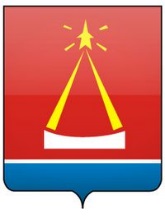 КОНТРОЛЬНО-СЧЁТНАЯ ПАЛАТА ГОРОДСКОГО ОКРУГА ЛЫТКАРИНО МОСКОВСКОЙ ОБЛАСТИЗАКЛЮЧЕНИЕ №28 на годовой отчет об исполнении бюджета городского округа Лыткарино Московской области за 2022 год       2023 годСодержаниеI.Общие положения.	3II.Результаты внешней проверки годового отчёта об исполнении бюджета городского округа Лыткарино.	3III. Результаты проверки и анализа исполнения бюджета городского округа Лыткарино.	43.1. Результаты проверки и анализа исполнения доходов бюджета городского округа Лыткарино.	7Налоговые доходы.	9Неналоговые доходы.	10Безвозмездные поступления.	123.2. Результаты проверки и анализа исполнения расходов бюджета городского округа Лыткарино.	103.2.1. Результаты проверки и анализа исполнения бюджета городского округа Лыткарино по разделам бюджетной классификации расходов.	133.2.2. Результаты проверки и анализа исполнения бюджета городского округа Лыткарино по ведомственной структуре расходов бюджета городского округа Лыткарино.	153.2.3. Результаты проверки и анализа исполнения бюджета городского округа Лыткарино по муниципальным программам (подпрограммам) городского округа Лыткарино.	153.2.4. Результаты проверки и анализа исполнения бюджета городского округа Лыткарино по непрограммным расходам бюджета городского округа Лыткарино.	383.2.5. Результаты проверки и анализа исполнения бюджета городского округа Лыткарино по расходам, осуществляемым за счёт средств резервных фондов.	383.2.6. Результаты	проверки и анализа дебиторской и кредиторской задолженности.	393.3. Результаты проверки и анализа исполнения бюджета Дорожного фонда городского округа Лыткарино.	393.4. Результаты проверки и анализа исполнения бюджета городского округа Лыткарино по источникам финансирования дефицита бюджета городского округа Лыткарино.	40IV. Результаты внешней проверки бюджетной отчётности главных администраторов средств бюджета городского округа Лыткарино.	40V. Основные выводы.	42VI. Предложения.	42Приложение №1. Исполнение бюджета городского округа Лыткарино по расходам по разделам бюджетной классификации расходов от утвержденного бюджета городского округа за 2021-2022 годы.Приложение №2. Исполнение бюджета городского округа Лыткарино по расходам от утверждённого бюджета городского округа Лыткарино за 2021-2022 годы в разрезе главных администраторов бюджетных средств городского округа Лыткарино.Приложение №3. Исполнение бюджета городского округа Лыткарино по муниципальным программам городского округа Лыткарино и непрограммным направлениям деятельности от утвержденного бюджета городского округа Лыткарино за 2021-2022 годы.I.Общие положения.Заключение Контрольно-счетной палаты городского округа Лыткарино Московской области на Отчет об исполнении бюджета городского округа Лыткарино за 2022 год подготовлено в соответствии с ст.46 Положения о бюджете и бюджетном процессе в городском округе Лыткарино Московской области, утвержденного решением Совета депутатов г. Лыткарино 01.11.2012 №309/35 (далее - Положение о бюджете и бюджетном процессе), ст.8 Положения об организации деятельности Контрольно-счетной палаты города Лыткарино, утвержденного решением Совета депутатов города Лыткарино от 17.05.2012 №242/27 (далее - Положение об организации деятельности Контрольно-счетной палаты города Лыткарино), Стандартом внешнего муниципального финансового контроля «Последующий контроль за исполнением бюджета городского округа Лыткарино Московской области» от 26.07.2019г. №45 (с учетом изменений от 19.01.2022 №2) и п.2.1. плана работы Контрольно-счетной палаты городского округа Лыткарино на 2023 год.Годовой отчет об исполнении бюджета городского округа Лыткарино за 2022 год, а также представленные одновременно с ним иные формы бюджетной отчетности представлены в Контрольно-счетную палату городского округа Лыткарино Московской области (далее - КСП городского округа Лыткарино) для проведения внешней проверки 31.03.2023, в срок, установленный п.3 ст.264.4 Бюджетного кодекса РФ и ст.46 Положения о бюджете и бюджетном процессе  (не позднее 01 апреля).При подготовке заключения на отчёт об исполнении бюджета городского округа Лыткарино за 2022 год были использованы результаты внешних проверок бюджетной отчётности 7 главных администраторов бюджетных средств, проведённых КСП городского округа Лыткарино в соответствии со ст.46 Положения о бюджете и бюджетном процессе, и ст.8 Положения об организации деятельности Контрольно-счетной палаты города Лыткарино.II.Результаты внешней проверки годового отчёта об исполнениибюджета городского округа Лыткарино.Отчёт об исполнении бюджета городского округа Лыткарино за 2022 год, а также представленные одновременно с ним иные формы бюджетной отчётности по составу форм соответствуют требованиям ст.264.1 БК РФ и ст.45 Положения о бюджете и бюджетном процессе, п.11.2 и п.152 Инструкции о порядке составления и представления годовой, квартальной и месячной отчётности об исполнении бюджетов бюджетной системы Российской Федерации, утверждённой приказом Министерства финансов Российской Федерации от 28.12.2010 №191н (далее - Инструкция №191н).Годовой отчёт об исполнении бюджета городского округа Лыткарино соответствует установленным требованиям по содержанию и полноте отражения информации. Вместе с тем, в ходе внешней проверки бюджетной отчётности главных администраторов средств бюджета городского округа Лыткарино за 2022 год, проведённой КСП городского округа Лыткарино, выявлены отдельные факты нарушений и недостатков, в том числе порядка ведения бухгалтерского учета и несоблюдении требований отдельных пунктов Инструкции №191н, не оказавшие существенного влияния на основные показатели кассового исполнения бюджета городского округа Лыткарино за 2022 год. Подробная информация отражена в разделе 4 «Результаты внешней проверки бюджетной отчётности главных администраторов средств бюджета городского округа Лыткарино» настоящего заключения.Плановые показатели, отражённые в Годовом отчёте об исполнении бюджета городского округа Лыткарино за 2022 год, в основном, соответствуют плановым показателям, утверждённым решением Совета депутатов г.о. Лыткарино от 16.12.2021 №170/23 «Об   утверждении   бюджета  городского округа  Лыткарино на  2022 год и на плановый период 2023 и 2024 годов» (с изменениями, внесёнными решениями от 24.03.2022 №197/26, от 26.05.2022 №219/28, от 28.07.2022 №237/30, от 30.08.2022 №246/31, от 29.09.2022 №254/32, от 17.11.2022 №275/34, от 22.12.2022 №298/36), сводной бюджетной росписи городского округа Лыткарино.Годовой отчёт об исполнении бюджета городского округа Лыткарино на 01 января 2023 года, в части показателей исполнения бюджета городского округа Лыткарино, составлен финансовым органом, с учётом сводной бюджетной отчётности главных администраторов бюджетных средств, что соответствует требованиям п.2 ст.264.2 БК РФ, п.3 ст.45 Положения о бюджете и бюджетном процессе.В ходе анализа годового отчёта об исполнении бюджета городского округа Лыткарино установлено, что коды классификации доходов, расходов и источников финансирования дефицита бюджета, их наименования соответствуют аналогичным кодам и наименованиям, установленным Порядком формирования и применения кодов бюджетной классификации Российской Федерации, их структуре и принципах назначения, утверждённого приказом Министерства финансов Российской Федерации от 06.06.2019 №85н (далее – Порядок применения кодов бюджетной классификации).III. Результаты проверки и анализа исполнения бюджета городского округа Лыткарино.Решением Совета депутатов г.о. Лыткарино от 16.12.2021 №170/23 «Об   утверждении   бюджета городского Лыткарино на 2022 год и на плановый период 2023 и 2024 годов» бюджет городского округа Лыткарино на 2022 год в первоначальной редакции был утвержден  по доходам в объеме 4 253 386,4 тыс. рублей (в т.ч. межбюджетные трансферты 3 131 521,4  тыс. рублей), по расходам – 4 252 386,4  тыс. рублей, с профицитом в сумме 1 000,0 тыс. рублей (далее - первоначально утвержденный бюджет).В 2022 году в решение Совета депутатов г.о. Лыткарино от 16.12.2021 №170/23 «Об   утверждении   бюджета городского Лыткарино на 2022 год и на плановый период 2023 и 2024 годов» были внесены изменения решениями Совета депутатов г.о. Лыткарино от 24.03.2022 №197/26, от 26.05.2022 №219/28, от 28.07.2022 №237/30, от 30.08.2022 №246/31, от 29.09.2022 №254/32, от 17.11.2022 №275/34, от 22.12.2022 №298/36 (далее – решение о бюджете городского округа Лыткарино, утвержденный бюджет, бюджетные назначения, бюджет городского округа Лыткарино), в результате чего доходы городского округа Лыткарино были утверждены в объеме 2 950 714,6  тыс. рублей (в т.ч. межбюджетные трансферты 1 944 559,3  тыс. рублей), расходы – 2 969 834,4  тыс. рублей, с дефицитом в сумме 19 119,8 тыс. рублей.Внесение изменений в первоначально утвержденный бюджет в течение финансового года было обусловлено:необходимостью отражения в доходах и расходах бюджета городского округа межбюджетных трансфертов, полученных из других бюджетов бюджетной системы Российской Федерации; уточнением поступлений по налоговым и неналоговым доходам по данным главных администраторов доходов бюджета; перераспределением бюджетных ассигнований по главным распорядителям бюджетных средств в связи с изменением (уточнением) объемов расходных обязательств в ходе исполнения бюджета.По состоянию на 01.01.2023 Сводная бюджетная роспись расходов на 2022 финансовый год и плановый период 2023 и 2024 годов, представленная в КСП городского округа Лыткарино Финансовым управлением города Лыткарино (письмо от 19.04.2023 №130-28/101/03-07) (далее – сводная бюджетная роспись), утверждена в объеме 2 969 666,4 тыс. рублей, что на 168,0 тыс. рублей или 0,01%, меньше объема расходов, утвержденного решением о бюджете городского округа Лыткарино.Основные характеристики бюджета городского округа Лыткарино в 2022 году представлены в таблице №1. Таблица №1 Бюджет городского округа Лыткарино за 2022 год исполнен:по доходам - в объёме 2 927 192,8 тыс. рублей или 99,2% утверждённого бюджета (в 2021 году - 2 362 762,7 тыс. рублей или 97,0%);по расходам - в объёме 2 922 913,5 тыс. рублей или 98,4% утвержденного бюджета (сводной бюджетной росписи) (в 2021 году - 2 351 748,1 тыс. рублей или 96,4%);с профицитом в размере 4 279,3 тыс. рублей (в 2021 году бюджет городского округа Лыткарино был также исполнен с профицитом в размере 11 014,6 тыс. рублей).Бюджет городского округа Лыткарино за 2022 год к первоначально утверждённому бюджету исполнен следующим образом:по доходам - в объёме 2 927 192,8 тыс. рублей или 68,8% первоначального бюджета (4 253 386,4 тыс. рублей) (в 2021 году исполнение составило 2 362 762,7 тыс. рублей или 64,9% первоначального бюджета (3 640 604,9 тыс. рублей));по расходам - в объёме 2 922 913,5 тыс. рублей или 68,7% первоначального бюджета (4 252 386,4 тыс. рублей) (в 2021 году исполнение составило 2 351 748,1 тыс. рублей или 96,3% первоначального бюджета (2 440 673,4 тыс. рублей)).Информация об исполнении бюджета городского округа Лыткарино по кварталам в 2020-2022 годах представлена ниже.Таблица №2Анализ поквартального исполнения бюджета городского округа Лыткарино в 2022 году свидетельствует о сохранении неравномерности его исполнения.В течение 2022 года, как и в предыдущие годы, наблюдается высокая концентрация объёма расходов, произведённых в IV квартале - свыше 51,1% общего годового объема перечислений (в IV квартале 2021 года – 46,2% общего годового объема перечислений, в IV квартале 2020 года – 52,9%).Так, по итогам 9 месяцев 2022 года бюджет городского округа Лыткарино был исполнен с профицитом в размере 153 164,4 тыс. рублей, по итогам 2022 года размер профицита снизился на 148 885,1 тыс. рублей или на 97,2% и составил 4 279,3 тыс. рублей.По итогам 9 месяцев 2021 года бюджет городского округа Лыткарино был исполнен с профицитом в размере 114 663,3 тыс. рублей, по итогам 2021 года размер профицита также снизился на 103 648,7 тыс. рублей или на 90,4%, по итогам 9 месяцев 2020 года - исполнен с профицитом в размере 101 781,5 тыс. рублей, тогда как по итогам 2020 года с дефицитом в размере 9 976,7 тыс. рублей.3.1. Результаты проверки и анализа исполнения доходов бюджета городского округа Лыткарино.Решением Совета депутатов городского округа Лыткарино от 16.12.2021 №170/23 «Об утверждении бюджета городского округа Лыткарино на 2022 год и на плановый период 2023 и 2024 годов» был установлен общий объем доходов бюджета городского округа Лыткарино на 2022 год в размере 4 253 386,4 тыс. рублей, в том числе налоговые и неналоговые доходы – 1 121 865,0 тыс. рублей, безвозмездные поступления – 3 131 521,4 тыс. рублей.В первоначальный бюджет в течение 2022 года были внесены изменения, в результате которых плановые назначения по доходам были скорректированы с учетом фактического поступления, уточнения прогноза поступлений главными администраторами доходов и поступлений от других бюджетов бюджетной системы Российской Федерации.В результате внесения изменений в бюджет городского округа Лыткарино общий объем доходов уменьшился на 1 302 671,8 тыс. рублей или на 30,6% в основном за счет уменьшения межбюджетных трансфертов, предоставляемых из бюджета Московской области, и составил 2 950 714,6 тыс. рублей.Налоговые и неналоговые доходы – уменьшились на 110 803,8 тыс. рублей или на 9,9% и составили 1 011 061,2 тыс. рублей, безвозмездные поступления – на 1 191 868,0 тыс. рублей или на 38,0% и составили 1 939 653,4 тыс. рублей.Исполнение плановых бюджетных назначений по доходам за 2022 год представлено в таблице №3.    Таблица №3Поступление доходов в бюджет городского округа Лыткарино за 2022 год составило 2 927 192,8 тыс. рублей или 99,2% утверждённого бюджета (2 950 714,6 тыс. рублей), в том числе: по налоговым и неналоговым доходам – 1 001 424,8 тыс. рублей или 99,0% утверждённого бюджета (1 011 061,2 тыс. рублей).Налоговые доходы поступили в размере 868 789,7 тыс. рублей или 98,4% утверждённого бюджета, неналоговые доходы – 132 635,1 тыс. рублей или 103,9% утверждённого бюджета; безвозмездные поступления – 1 925 768,0 тыс. рублей или 99,3% утверждённого бюджета.Динамика исполнения бюджета г.о. Лыткарино по доходам за 2020-2022 годы представлена в таблице №4.Таблица №4По сравнению с 2021 годом поступление доходов в 2022 году увеличилось на 564 430,1 тыс. рублей или на 23,9%, по сравнению с 2020 годом – рост поступлений доходов в бюджет городского округа Лыткарино составил 3,5% или 98 226,3 тыс. рублей.По налоговым доходам в 2022 году отмечается снижение их поступлений на 6,5% или 60 655,2 тыс. рублей относительно поступлений 2021 года, а относительно 2020 года рост поступлений составил 2,9% или 24 124,7 тыс. рублей.В 2022 году наблюдается отрицательная динамика поступлений неналоговых доходов - поступления 2022 года на 15,3% или 23 999,2 тыс. рублей ниже поступлений 2021 года и на 50,0% или 132 672,4 тыс. рублей ниже поступлений 2020 года.Поступление межбюджетных трансфертов (субвенции, дотации, субсидии и иные межбюджетные трансферты от бюджетов других уровней) в 2022 году увеличилось по сравнению с 2021 годом на 50,8% или на 649 084,5 тыс. рублей, по сравнению с 2020 годом рост безвозмездных поступлений в бюджет городского округа Лыткарино на 12,0% или 206 774,0 тыс. рублей.По сравнению с 2021 годом удельный вес налоговых доходов в структуре доходов бюджета городского округа Лыткарино снизился в 2022 году на 9,6% и остался на уровне 2020 года (29,7%).Удельный вес неналоговых доходов также имеет динамику к снижению – в 2022 году на 2,1% относительно 2021 года, и на 2,7% относительно 2020 года. Удельный вес поступлений по межбюджетным трансфертам, напротив, увеличился в 2022 году на 11,8% относительно 2021 года, и на 5,0% относительно поступлений 2020 года.В структуре налоговых доходов в 2022 году по сравнению с 2021 годом отмечается снижение поступлений по налогам на доходы физлиц на 9,0% или на 44 408,1 тыс. рублей, а также поступлений по налогам на имущество на 9,9% или на 24 431,7 тыс. рублей, при этом рост поступлений по налогам на совокупный доход составил 4,3% или 7 534,5 тыс. рублей.В целом по доходам за 2022 год отмечается недостижение плановых назначений на 0,8%, в 2021 году – на 3,0%. При этом за 2020 год отмечалось перевыполнение плановых назначений на 0,8%.Налоговые доходы.Исполнение бюджета городского округа Лыткарино по налоговым доходам за 2022 год составило 868 789,7 тыс. рублей или 98,4% утвержденного бюджета (883 350,2 тыс. рублей) (в 2021 году - 102,9%, в 2020 году - 105,7%).Уровень исполнения бюджета городского округа Лыткарино по налоговым доходам снизился по сравнению с 2021 и 2020 годом.В течение 2022 года плановые назначения по поступлению налоговых доходов были уменьшены на 2 079,1 тыс. рублей или на 0,2% с учетом фактического поступления по отдельным видам доходов, уточнением прогноза поступлений главными администраторами доходов.В течение 2021 года плановые назначения по объему налоговых доходов были увеличены на 90 534,2 тыс. рублей или на 11,1%, в течение 2020 года – уменьшены на 52 413,8 тыс. рублей или на 6,2%. Основную долю в структуре налоговых доходов составляют налог на доходы физических лиц (51,7% в налоговых доходах бюджета городского округа Лыткарино), налоги на имущество (25,6%) и налоги на совокупный доход (21,0%).Размер поступлений по доходам от уплаты налога на доходы физических лиц (без учета поступлений НДФЛ по дополнительному нормативу) в 2022 году составил 275 660,7 тыс. рублей, что на 40 618,6 тыс. рублей или на 17,3% больше поступлений 2021 года (235 042,1  тыс. рублей), и на 59 287,2 тыс. рублей или на 27,4% больше поступлений 2020 года (216 373,5  тыс. рублей). Исполнение данного доходного источника к утвержденному бюджету (269 563,4 тыс. рублей) составило 102,3%, а к первоначально утвержденному бюджету (252 364,0 тыс. рублей) поступления доходов от уплаты налога на доходы физических лиц (без учета поступлений НДФЛ по дополнительному нормативу) составили 109,2%.Доходы от уплаты налога на доходы физических лиц (с учетом поступлений НДФЛ по дополнительному нормативу) по итогам 2022 года составили 448 993,9 тыс. рублей или 102,3% утвержденного бюджета (в 2021 году – 104,5% или 493 402,0 тыс. рублей, в 2020 году – 105,8% или 484 448,2 тыс. рублей).Поступления от уплаты налогов на имущество в 2022 году составили 222 254,2 тыс. рублей или 90,6% утвержденного бюджета (в 2021 году - 246 685,9 тыс. рублей или 100,4%, в 2020 году - 222 319,8 или 107,1%). Наибольшая доля (86,2%) в данном доходном источнике приходится на земельный налог, поступления по которому в 2022 году составили 191 588,7 тыс. рублей или 88,7% утвержденного бюджета, т.е. со снижением на 28 510,3 тыс. рублей или на 12,9% к 2021 году (220 099,0 тыс. рублей), и на 6 494,4 тыс. рублей или на 3,3% (198 083,1 тыс. рублей) к 2020 году.Доходы от уплаты налогов на совокупный доход в 2022 году составили 182 354,4 тыс. рублей или 99,4% утвержденного бюджета (в 2021 году исполнение составило 174 819,9 тыс. рублей или 101,8%, в 2020 году - 123 794,2 тыс. рублей или 103,2%). Наибольший удельный вес в структуре налогов на совокупный доход составляет налог, взимаемый в связи с применением упрощенной системы налогообложения, размер которого по итогам 2022 года составил 166 906,9 тыс. рублей, т.е. с ростом к уровню 2021 года (157 252,1 тыс. рублей) на 9 654,8 тыс. рублей или на 6,1% и к уровню 2020 года  (104 188,7 тыс. рублей) на 62 718,2 тыс. рублей или на 60,2%. Динамика поступлений единого налога на вмененный доход для отдельных видов деятельности, входящего в группу налогов на совокупный доход, в 2022 году в сравнении с предшествующими периодами имеет тенденцию к снижению (в 2022 поступило 429,4 тыс. рублей, что на 2 707,7 тыс. рублей ниже показателя 2021 (3 137,1  тыс. рублей), и на 11 892,4 тыс. рублей ниже показателя 2020 года (12 321,8 тыс. рублей)).По другим налоговым источникам в 2022 по сравнению с 2020-2021 годами в части их поступлений в бюджет городского округа Лыткарино можно отметить следующее.Поступления по налогам на товары (работы, услуги), реализуемые на территории РФ, составили 7 521,7 тыс. рублей или 99,8 утвержденного бюджета. В 2022 году рост поступлений данного доходного источника, составил 9,4% или 643,9 тыс. рублей к уровню 2021 года (6 877,8 тыс. рублей) и 19,1% или 1 208,0 тыс. рублей к уровню 2020 года (6 313,7 тыс. рублей);Поступления государственной пошлины в 2022 году составили 7 669,7 тыс. рублей или 94,9% утвержденного бюджета, что на уровне поступлений 2021 года (7 675,8 тыс. рублей) и 2020 года (7 789,0 тыс. рублей).Неналоговые доходы.Первоначальным бюджетом на 2022 год поступления неналоговых источников доходов бюджета были запланированы в размере 236 435,7 тыс. рублей. Плановые показатели по поступлению неналоговых доходов в течение 2022 года были уменьшены на 108 724,7 тыс. рублей или на 46% и составили 127 711, 0 тыс. рублей. Уточнение прогноза поступлений неналоговых доходов в сторону значительного уменьшения на 97 053,6 тыс. рублей было связано с корректировкой поступлений прочих неналоговых доходов (плата на заключение договора на комплексное развитие территории г.о. Лыткарино).Исполнение бюджета по неналоговым доходам за 2022 год составило 132 635,1 тыс. рублей или 103,9% к утвержденному бюджету (исполнение 2021 года составило 80,2% или 156 634,3 тыс. рублей, в 2020 году – 100,3% или 265 307,5 тыс. рублей). Таким образом, прослеживается четкая тенденция к снижению поступлений по неналоговым доходам.  Наибольший удельный вес в структуре неналоговых доходов составляют доходы от использования имущества, находящегося в государственной и муниципальной собственности (75,8%), доходы от продажи материальных и нематериальных активов (14,3%).Доходы от использования муниципального имущества в 2022 году поступили в объеме 100 532,3 тыс. рублей или 100,1% утвержденного бюджета (в 2021 году исполнение составило 102,8%, в 2020 году – 100,8%).  В 2022 году объемы поступлений в бюджет городского округа доходов от использования муниципального имущества ниже поступлений 2021 года на 7 602,0 тыс. рублей или на 7,0%, и ниже поступлений 2020 года на 4 304,8 тыс. рублей или на 4,1%.В составе данного доходного источника наибольший удельный вес занимают доходы, получаемые в виде арендной, либо иной платы за передачу в возмездное пользование государственного и муниципального имущества (85,8%), поступления по которым в 2022 году составили 86 235,9 тыс. рублей, немного ниже уровня 2021 года 89 651,0 тыс. рублей и  на уровне поступлений 2020 года – 87 185,0 тыс. рублей.Доходы от продажи материальных и нематериальных активов поступили в 2022 году в объеме 18 962,3 тыс. рублей или 100,4% от утвержденного бюджета, что на 52,4% или на 20 886,7 тыс. рублей ниже показателя 2021 года (39 849 тыс. рублей) и на 31,2% или на 8 616,1 тыс. рублей ниже показателя 2020 года (27 578,4 тыс. рублей). В структуре данного доходного источника все доходы поступили в 100,0% размере или выше от утвержденных плановых назначений.Прочие неналоговые доходы поступили в бюджет городского округа в объеме 750,0 тыс. рублей. По сравнению с предыдущими периодами поступления ниже уровня 2021 года на 228,8 тыс. рублей или на 23,4% (978,8 тыс. рублей), и значительно ниже поступлений 2020 года на 122 542,1 тыс. рублей (123 292,1 тыс. рублей).Иные неналоговые доходы (платежи при пользовании природными ресурсами, доходы от оказания платных услуг (работ) и компенсации затрат государства, штрафы, санкции, возмещение ущерба) поступили в доход бюджета в 100% объеме и выше от утвержденных плановых назначений:платежи при пользовании природными ресурсами – 634,1 тыс. рублей (100,5% от плана), что практически в 2 раз выше поступлений 2021 года (355,8 тыс. рублей) и в 3 раз ниже поступлений 2020 года (1 948,4 тыс. рублей);доходы от оказания платных услуг (работ) и компенсации затрат государства – 7 162,4 тыс. рублей (277,4% от плановых значений), что на 5 124,1 тыс. рублей выше поступлений 2021 года (2 038,3 тыс. рублей).штрафы, санкции, возмещение ущерба – 4 594,0 тыс. рублей (102,6% утвержденного бюджета), что на 684,1тыс. рублей ниже показателя 2021 года (5 278,1 тыс. рублей) и на 3 366,9 тыс. рублей выше показателя 2020 года (1 227,1 тыс. рублей).Безвозмездные поступления.Безвозмездные поступления в 2022 году поступили в доход бюджета городского округа Лыткарино в размере 1 925 768,0 тыс. рублей, что составило 99,3% от утвержденного плана. В общей сумме доходов бюджета удельный вес безвозмездных поступлений от других бюджетов бюджетной системы РФ в 2022 году составил 65,8 %, что на 11,8% больше, чем в 2021 году (54,0 %).Безвозмездные поступления в бюджете городского округа Лыткарино в 2022 году сформировались по следующим источникам:дотации – 126 667,7 тыс. рублей (100,0% утвержденного бюджета), включая:дотации бюджетам городских округов на выравнивание бюджетной обеспеченности из бюджета субъекта Российской Федерации – 874 тыс. рублей (100% плановых значений), что на 61,3 % или 332,0 тыс. рублей выше поступлений 2021 года (542,0 тыс. рублей);прочие дотации бюджетам городских округов – 121 147,0 тыс. рублей (100,0% утвержденного бюджета);прочие дотации бюджетам городских округов на поощрение муниципальных управленческих команд – 4 646,7 тыс. рублей (100,0% утвержденного бюджета);субсидии – 997 067,0 тыс. рублей (99,2 % плановых значений), что практически в 2 раза выше показателя 2021 года (463 424,9 тыс. рублей);субвенции – 804 022,6 тыс. рублей (99,7% утвержденного бюджета), что на 61 692,8 тыс. рублей выше поступлений 2021 года (742 329,8 тыс. рублей);иные межбюджетные трансферты – 6 630,0 тыс. рублей (97,5% плановых назначений), что 3,8 раза ниже показателя 2021 года (25 000 тыс. рублей);возврат остатков субсидий, субвенций и иных межбюджетных трансфертов, имеющих целевое назначение, прошлых лет из бюджетов городских округов составил 8 619,3 тыс. рублей (175,7% утвержденного бюджета), что на 55,2% или 3 859,8 тыс. рублей выше показателя 2021 года (4 759,5 тыс. рублей).Размер безвозмездных поступлений бюджета городского округа Лыткарино в 2022 году на 50,8% или 649 084,5 тыс. рублей выше поступлений 2021 года и на 12,0% или 206 774 тыс. рублей выше поступлений данного доходного источника 2020 года.3.2. Результаты проверки и анализа исполнения расходов бюджета городского округа Лыткарино.В 2022 в первоначально утвержденный бюджет вносились изменения 7 раз, в результате которых расходы бюджета городского округа Лыткарино уменьшились на 1 282 552,0 тыс. рублей или на 30,2% и составили 2 969 834,4 тыс. рублей по сравнению с показателями первоначально утвержденного бюджета (4 252 386,4 тыс. рублей).Исполнение бюджета городского округа Лыткарино по расходам за 2022 год составило 2 922 913,5 тыс. рублей или 98,4% к утвержденному бюджету.Таким образом, наблюдается рост уровня исполнения бюджета городского округа по расходам на 2,0% от показателей 2021 года – 96,4%.3.2.1. Результаты проверки и анализа исполнения бюджета городского округа Лыткарино по разделам бюджетной классификации расходов.Исполнение бюджета по разделам бюджетной классификации расходов в 2022 году представлено в таблице №5.Таблица №5Исходя из приведенных в таблице данных, диапазон исполнения бюджета городского округа в 2022 году по разделам бюджетной классификации расходов составил от 95,0% по разделу «Национальная безопасность и правоохранительная деятельность» до 100,0% по разделам «Национальная оборона», «Охрана окружающей среды», «Здравоохранение» и «Обслуживание государственного и муниципального долга» (в 2021 году - 84,2% по разделу Социальная политика» до 100,0% по разделам «Национальная оборона» и «Обслуживание государственного и муниципального долга»).Более подробная динамика исполнения бюджета городского округа по разделам бюджетной классификации расходов приведена в Приложении №1.Анализ направлений расходования бюджетных средств городского округа Лыткарино показал, что наибольшую долю в общем объёме расходов в 2022 году составили расходы на «Образование» - 1 133 906,2 тыс. рублей - 38,79%  (в 2021 году – 1 058 636,6 тыс. рублей - 45,0%) и «Охрана окружающей среды» - 744 935,4 тыс. рублей - 25,49% (в 2020 году – 318 859,8 тыс. рублей - 13,6%). Динамика темпов роста (снижения) исполнения бюджета по разделам бюджетной классификации расходов в 2020-2022 годах представлена в таблице №6.Таблица №6Следует отметить положительную динамику исполнения расходной части бюджета в отчетном году по сравнению с 2021 годом по 7 разделам бюджетной классификации расходов, в 2021 году по сравнению с 2020 годом положительная динамика была так же по 7 разделам. Вместе с тем, по 5 разделам бюджетной классификации расходов уровень исполнения бюджета городского округа Лыткарино в 2022 году снизился по сравнению с уровнем 2021 года (в 2021 году снижение отмечалось так же по 5 разделам). Значительное снижение уровня исполнения бюджета наблюдается по разделу «Обслуживание государственного и муниципального долга» - 97,9% и «Здравоохранение» - 93,1%.3.2.2. Результаты проверки и анализа исполнения бюджета городского округа Лыткарино по ведомственной структуре расходов бюджета городского округа Лыткарино.Ведомственной структурой расходов бюджета городского округа Лыткарино на 2022 год бюджетные назначения были предусмотрены 8 главным распорядителям бюджетных средств на общую сумму 2 969 834,4 тыс. рублей (в 2021 году – 2 440 673,4 тыс. рублей), фактическое исполнение за 2022 год составило 2 922 913,5 тыс. рублей или 98,4%.Исполнение бюджета городского округа Лыткарино по расходам за 2022 год в разрезе главных администраторов бюджетных средств, представлено в Приложении №2.По состоянию на 31.12.2022, как и в предыдущие годы, неисполненные бюджетные ассигнования, предусмотренные бюджетом городского округа Лыткарино, образовались у всех главных распорядителей средств бюджета городского округа (общий   объём   неисполненных   бюджетных   ассигнований – 46 920,9 тыс. рублей или 1,6% показателя утвержденного бюджета). Наибольшая доля неисполненных бюджетных ассигнований сложилась у следующих главных распорядителей средств бюджета городского округа: Комитет по управлению имуществом г. Лыткарино – 3,7% или 2 160,6 тыс. рублей (в 2021 году – 10,1% или 7689,8 тыс. рублей);Управление образования г. Лыткарино – 3,0% или 35 230,2 тыс. рублей (в 2021 году – 1,9% или 19 358,4 тыс. рублей);У 6 главных распорядителей средств бюджета городского округа Лыткарино объём неисполненных бюджетных ассигнований не превышал 1,0% (Администрация г.о. Лыткарино, Совет депутатов г.о. Лыткарино, Финансовое управление г. Лыткарино, Управление жилищно-коммунального хозяйства и развития городской инфраструктуры г. Лыткарино, Контрольно-счетная палата г.о. Лыткарино, Избирательная комиссия г.о. Лыткарино).  В целом, в 2022 году по сравнению с 2021 годом уровень освоения бюджетных средств увеличился по всем главным распорядителям на 2,0% (с 96,4% в 2021 году до 98,4% в 2022 году).3.2.3. Результаты проверки и анализа исполнения бюджета городского округа Лыткарино по муниципальным программам (подпрограммам) городского округа Лыткарино.Постановлением Главы городского округа Лыткарино от 14.09.2021 № 457-п (с учетом изменений, внесенных постановлениями от 12.11.2021 № 553-п, от 15.12.2021 № 628-п, от 15.03.2022 № 117-п, от 14.10.2022 № 628-п) был утвержден перечень муниципальных программ городского округа Лыткарино (19 программ), реализация которых планировалась в 2022 году и плановом периоде 2023-2024 годов. 	Первоначально утвержденным бюджетом городского округа Лыткарино на 2022 год был определен объем расходов бюджета в размере 4 207 322,7 тыс. рублей, предусмотренных на финансовое обеспечение реализации 17 муниципальных программ (далее – программы): 1. «Здравоохранение» на 2020-2024 годы;2. «Культура» на 2020-2024 годы;3. «Образование» на 2020-2024 годы;4. «Социальная защита населения» на 2020 - 2024 годы;5. «Спорт» на 2020-2024 годы;6. «Развитие сельского хозяйства» на 2020-2024 годы;7. «Экология и окружающая среда» на 2021-2024 годы;8. «Безопасность и обеспечение безопасности жизнедеятельности населения» на 2020-2024 годы;9. «Жилище» на 2020-2024 годы;10. «Развитие инженерной инфраструктуры и энергоэффективности» на 2020-2024 годы;11. «Управление имуществом и муниципальными финансами» на 2020-2024 годы;12. «Развитие институтов гражданского общества, повышение эффективности местного самоуправления и реализация молодежной политики» на 2020-2024;13. «Развитие и функционирование дорожно-транспортного комплекса» на 2020-2026 годы;14. «Цифровое муниципальное образование» на 2020-2024 годы;15. «Архитектура и градостроительство» на 2020-2024 годы;16. «Формирование современной комфортной городской среды» на 2020-2029;17. «Переселение граждан из аварийного жилищного фонда» на 2021-2025 годы.В течение 2022 года объем расходных обязательств бюджета по программным мероприятиям был уменьшен на 1 280 146,6 тыс. рублей или на 30,4% и составил 2 927 176,1 тыс. рублей, в связи с сокращением объема финансирования по муниципальной программе «Переселение граждан из аварийного жилищного фонда» на 2021-2025 годы.Объем расходов бюджета городского округа Лыткарино, предусмотренный на реализацию непрограммных направлений деятельности, составил – 42 658,3 тыс. рублей (1,4% от общего объёма расходов).Информация о темпах роста расходных показателей бюджета при исполнении муниципальных программ и непрограммных расходов бюджета за 2020 - 2022 годы   приведена в таблице №7.Таблица №7Исполнение бюджета городского округа Лыткарино по расходам, предусмотренным на реализацию муниципальных программ, в 2022 году составило 2 880 419,1 тыс. рублей или 98,4% уточненного плана, доля расходов уменьшилась на 0,2% по сравнению с 2021 годом. При этом, исполнение к первоначальному бюджету (4 207 322,7 тыс. рублей) по всем муниципальным программам составило 68,5%.Информация об исполнении бюджета по расходам на реализацию муниципальных программ за 2022 год приведена в Приложении №3.В структуре расходов бюджета городского округа Лыткарино, предусмотренных в 2022 году на муниципальные программы, наибольшая доля приходится на следующие программы: «Образование» – 37,2%, «Развитие инженерной инфраструктуры и энергоэффективности» – 26,1%. Объём неосвоенных бюджетных средств составил
46 757,0 тыс. рублей или 1,6%, что меньше аналогичного показателя 2021 года на 2,0%. Наибольший объём неосвоенных бюджетных средств сложился по следующим муниципальным программам:«Развитие сельского хозяйства» – не освоено 330,1 тыс. рублей или 21,6% утвержденного плана на 2022 год (1 531,0 тыс. рублей);«Архитектура и градостроительство» – не освоено 367,1 тыс. рублей или 6,8% утвержденного плана на 2022 год (5 370,7 тыс. рублей);«Развитие институтов гражданского общества, повышение эффективности местного самоуправления и реализации молодежной политики» не освоено 982,3 тыс. рублей или 5,6% утвержденного плана на 2022 год (17 509,7 тыс. рублей).По муниципальной программе «Экология и окружающая среда» на 2021-2024 годы освоение средств бюджета городского округа Лыткарино не осуществлялось.В целом диапазон исполнения муниципальных программ г.о. Лыткарино в 2022 году сложился следующим образом: – от 78,4% по программе «Развитие сельского хозяйства» до 100% по программам «Здравоохранение» и «Развитие инженерной инфраструктуры и энергоэффективности».В ходе проведенного анализа соответствия бюджетных ассигнований, предусмотренных в паспортах утвержденных муниципальных программ г.о. Лыткарино, объёмам бюджетных ассигнований, утвержденных по целевым статьям (муниципальным программам) в бюджете г.о. Лыткарино на 2022 год и плановый период 2023-2024 годов (решение Совета депутатов г.о. Лыткарино от 22.12.2022 №298/36), расхождений не выявлено.Контроль исполнения муниципальных программ городского округа Лыткарино (подпрограмм) осуществлялся КСП городского округа Лыткарино с использованием годовых отчетов о реализации муниципальных программ по следующим формам:«Оперативный отчет о выполнении муниципальной программы» за 2022 год;«Оценка результатов реализации муниципальной программы» за 2022 год;«Итоговый отчет о выполнении муниципальной программы» за 2022 год.В нарушение требований п.32 Положения о муниципальных программах городского округа Лыткарино, утвержденного постановлением главы г.о. Лыткарино от 02.11.2020 №548-п (далее - Положение о муниципальных программах), формы Итоговых отчетов по всем муниципальным программам не соответствовали утвержденной форме (приложение №10 к Положению о муниципальных программах).Муниципальная программа «Здравоохранение» на 2020 - 2024 годы.Муниципальная программа «Здравоохранение» была утверждена постановлением Главы городского округа Лыткарино от 31.10.2019 №830-п (далее – МП «Здравоохранение», Программа).Муниципальным заказчиком и ответственным за выполнение отдельных мероприятий МП «Здравоохранение» являлась Администрация городского округа Лыткарино.Структура Программы состояла из двух подпрограмм:подпрограмма 1 «Профилактика заболеваний и формирование здорового образа жизни. Развитие первичной медико-санитарной помощи» (далее – подпрограмма 1);подпрограмма 5 «Финансовое обеспечение системы организации медицинской помощи» (далее – подпрограмма 5).В нарушение требований п.5 Положения о муниципальных программах городского округа Лыткарино, утвержденного постановлением Главы г.о. Лыткарино от 02.11.2020 №548-п (далее - Положение о муниципальных программах), утвержденная структура муниципальной программы не соответствовала структуре, определённой Положением о муниципальных программах (отсутствовали паспорта подпрограмм). Учитывая нормы п.7 Положения о муниципальных программах, муниципальная программа может разрабатываться по форме, рекомендованной исполнительным органом государственной власти Московской области. В течение 2022 года проекты изменений в Программу для проведения экспертизы представлялись в КСП г.о. Лыткарино 2 раза. Формы, рекомендованные исполнительным органом государственной власти Московской области по данной Программе, к проведению экспертиз не были представлены.В 2022 году в Программу было внесено 2 изменения (постановлениями Главы г.о. Лыткарино от 25.04.2022 №252-п, от 09.08.2022 №478-п) в части изменения объёмов финансирования указанной программы, а также по планируемым результатам реализации.В течение 2022 года в результате внесённых изменений объем финансирования муниципальной программы «Здравоохранение» уменьшился на 3 447,1 тыс. рублей или на 91,1%.Уменьшение объёма финансирования связано с изменением бюджетных ассигнований на реализацию основного мероприятия 03 «Развитие мер социальной поддержки медицинских работников» подпрограммы 5, в рамках реализации которого осуществляются меры социальной поддержки в виде ежемесячной денежной выплаты медицинским работникам медицинских организаций государственной системы здравоохранения Московской области, расположенных на территории Московской области. Данные меры социальной поддержки с 01.01.2022 выплачиваются за счет средств бюджета Московской области в связи с вступлением в силу постановления Правительства Московской области от 29.12.2021 № 1490/45 (в редакции постановления Правительства Московской области от 08.02.2022 №72/5).Расходы на исполнение мероприятий подпрограммы 1 бюджетом г.о. Лыткарино в 2022 году не были предусмотрены.В ходе проведенного анализа планируемых результатов реализации Программы установлено, что в результате внесенных в 2022 году изменений в Программу в трех показателях были изменены наименования.Кроме того, в течение 2022 года были внесены изменения в планируемое значение реализации показателя «Количество застрахованного населения трудоспособного возраста на территории Московской области» подпрограммы 1.Согласно данным Оперативного отчёта о выполнении муниципальной программы «Здравоохранение» на реализацию мероприятий Программы было профинансировано 332,9 тыс. рублей или 100% от утвержденного бюджета (332,9 тыс. рублей). Анализ достижения запланированных на 2022 год результатов реализации Программы показал следующее. Программой на 2022 год установлены плановые значения по 2 показателям из 3-х.По данным отчёта «Оценка результатов реализации муниципальной программы «Здравоохранение» за январь-декабрь 2022 года достигнуто значение по 2 (двум) целевым показателям, от общего числа показателей, имеющих отличное от 0 числовое значение (что составляет 100,0%).Муниципальная программа «Культура» на 2020-2024 годы.Муниципальная программа «Культура» была утверждена постановлением Главы городского округа Лыткарино от 31.10.2019 №831-п (далее – МП «Культура», Программа).Муниципальным заказчиком МП «Культура» являлась Администрация городского округа Лыткарино, ответственными за выполнение отдельных мероприятий Программы являлись Администрация г.о. Лыткарино и муниципальные учреждения культуры городского округа.Структура Программы состояла из восьми подпрограмм:подпрограмма 1 «Сохранение, использование, популяризация и государственная охрана объектов культурного наследия (памятников истории и культуры) народов Российской Федерации» (далее – подпрограмма 1);подпрограмма 2 «Развитие музейного дела в Московской области» (далее – подпрограмма 2);подпрограмма 3 «Развитие библиотечного дела в Московской области» (далее – подпрограмма 3);подпрограмма 4 «Развитие профессионального искусства, гастрольно-концертной и культурно-досуговой деятельности, кинематографии Московской области» (далее – подпрограмма 4);подпрограмма 5 «Укрепление материально-технической базы государственных и муниципальных учреждений культуры, образовательных организаций в сфере культуры Московской области» (далее – подпрограмма 5);подпрограмма 6 «Развитие образования в сфере культуры Московской области» (далее – подпрограмма 6); подпрограмма 7 «Развитие архивного дела в Московской области» (далее – подпрограмма 7);подпрограмма 9 «Развитие парков культуры и отдыха» (далее – подпрограмма 9).В 2022 году в Программу было внесено 6 изменений (постановлениями Главы г. о. Лыткарино от 19.01.2022 №22-п, от 14.03.2022 №112-п, от 10.06.2022 №365-п, от 15.08.2022 №492-п, от 30.11.2022 №750-п, от 28.12.2022 №818-п) в части изменения объёмов финансирования, в том числе по источникам финансирования и планируемым результатам реализации (далее – показатели) МП «Культура».В результате внесённых изменений объем финансирования муниципальной программы «Культура» увеличился на 16 891,8 тыс. рублей или на 11,4% в связи с изменением бюджетных ассигнований на реализацию отдельных мероприятий.Расходы на исполнение мероприятий подпрограмм 1, 5, 9 бюджетом г.о. Лыткарино в 2022 году не были запланированы.В ходе проведённого анализа планируемых результатов реализации МП «Культура» установлено следующее.Программой на 2022 год были установлены плановые значения по 18 показателям из 26 показателей. Согласно данным, отраженным в Годовом отчете о реализации мероприятий МП «Культура» за 2022 год («Оценка результатов реализации муниципальной программы»), в целом по Программе достигнуты плановые значения по 13 показателям, что составляет 72,2% от общего числа показателей, имеющих отличное от 0 числовое значение, по другим 5 показателям плановые значения не достигнуты (что составляет 27,8%).Согласно данным Оперативного отчета о выполнении муниципальной программы «Культура» на реализацию мероприятий Программы было профинансировано 165 001,2 тыс. рублей (99,9%). В ходе проведенного анализа достижения запланированных на 2022 год результатов реализации муниципальной программы было установлено, что по подпрограммам 3 и 6 при полном объеме финансирования (100%) не достигнуты плановые значения по всем показателям.Указанные факты свидетельствует об отсутствии корректной увязки между целевыми показателями реализации Программы, объемами ее финансирования и результатами ее реализации.Муниципальная программа «Образование» на 2020-2024 годы.Муниципальная программа «Образование» была утверждена постановлением Главы г.о. Лыткарино от 31.10.2019 №832-п (далее – МП «Образование», Программа).Муниципальным заказчиком МП «Образование» являлась Администрация городского округа Лыткарино, ответственными за выполнение отдельных мероприятий Программы являлись Управление образования г. Лыткарино, и Администрация г.о. Лыткарино.Структура Программы состояла из четырех подпрограмм:подпрограмма №1 «Дошкольное образование» (далее – подпрограмма 1);подпрограмма №2 «Общее образование» (далее – подпрограмма 2); подпрограмма №3 «Дополнительное образование, воспитание и психолого-социальное сопровождение детей» (далее – подпрограмма 3);подпрограмма №5 «Обеспечивающая подпрограмма» (далее – подпрограмма 5).В 2022 году в Программу было внесено 8 изменений (постановлениями Главы городского округа Лыткарино от 10.01.2022 №03-п, от 03.02.2022 №41-п, от 11.04.2022 №204-п, от 21.06.2022 №376-п, от 26.08.2022 №507-п, от 15.09.2022 №563-п, от 15.12.2022 №776-п, от 30.12.2022 №831-п) в части изменения объёмов финансирования и планируемых результатов реализации указанной программы.В результате внесённых изменений объем финансирования муниципальной программы «Образование» увеличился на 52 728,1 тыс. рублей или на 5,0% в связи с изменением бюджетных ассигнований на реализацию отдельных мероприятий.Кроме того, были внесены изменения в перечень планируемых результатов реализации МП «Образование» в части установления двух новых показателей по подпрограмме 2:«В общеобразовательных организациях, расположенных в сельской местности и малых городах, созданы и функционируют центры образования естественно-научной и технологической направленности», «Доля выпускников, набравших 220 балов и более по 3 предметам, к общему количеству выпускников текущего года, сдавших ЕГЭ по 3 и более предметам».В показателе «Доля выпускников, набравших 250 балов и более по 3 предметам, к общему количеству выпускников текущего года, сдавших ЕГЭ по 3 и более предметам» были внесены изменения в базовом и планируемом значениях (подпрограмма 2).Кроме того, в форме «Оценка результатов реализации муниципальной программы Московской области «Образование» за 2022 год» указан показатель, характеризующий достижение цели по подпрограмме 5, тогда как в разделе 6 «Планируемые результаты реализации …» Программы показатели по подпрограмме 5 отсутствовали.Согласно данным Оперативного отчета на реализацию мероприятий Программы было профинансировано 1 072 679,7 тыс. рублей (97,0%) за счёт всех привлекаемых источников.В ходе проведенного анализа достижения запланированных на 2022 год результатов реализации муниципальной программы было установлено следующее.По данным годового отчета «Оценка результатов реализации муниципальной программы Московской области «Образование» за 2022 год» из 17 показателей, установленных Программой, не достигнуты плановые значения по 1 показателю.Муниципальная программа «Развитие сельского хозяйства» на 2020-2024 годы.Муниципальная программа «Развитие сельского хозяйства» была утверждена постановлением Главы г.о. Лыткарино от 31.10.2019 №835-п (далее – Программа, МП «Развитие сельского хозяйства»). Муниципальным заказчиком МП «Развитие сельского хозяйства» являлась Администрация городского округа Лыткарино. Ответственными за выполнение отдельных мероприятий Программы являлись Управление жилищно-коммунального хозяйства и развития городской инфраструктуры города Лыткарино, Администрация г.о. Лыткарино (отдел развития предпринимательства и торговли и отдел экономики и перспективного развития).Структура Программы состояла из двух подпрограмм:подпрограмма IV «Обеспечение эпизоотического и ветеринарно-санитарного благополучия»;подпрограмма VII «Экспорт продукции агропромышленного комплекса Московской области».В 2022 году в МП «Развитие сельского хозяйства» было внесено 1 изменение (постановление Главы г.о. Лыткарино от 28.12.2022 №814-п) в части изменения объёмов финансирования и внесения изменений в планируемые результаты реализации.В связи с увеличением объемов межбюджетных трансфертов, предоставляемых из бюджета Московской области, объем финансирования муниципальной программы «Развитие сельского хозяйства» увеличился на 271,0 тыс. рублей или на 21,5%.В 2022 году Программой была запланирована реализация одного основного мероприятия «Обеспечение эпизоотического благополучия территории от заноса и распространения заразных, в том числе особо опасных болезней животных, включая африканскую чуму свиней» подпрограммы IV в части осуществления переданных полномочий Московской области по организации проведения мероприятий по отлову и содержанию безнадзорных животных.Расходы на исполнение мероприятий подпрограммы VII бюджетом г.о. Лыткарино в 2022 году не были предусмотрены.Согласно данным Оперативного отчёта на реализацию мероприятий Программы было профинансировано 1 200,9 тыс. рублей или 78,4% от утвержденного бюджета, предусмотренного Программой (1 531,0 тыс. рублей). По данным отчёта «Оценка результатов реализации муниципальной программы Московской области «Развитие сельского хозяйства» за январь-декабрь 2022 года достигнуто значение по 2 (двум) целевым показателям, от общего числа показателей, имеющих отличное от 0 числовое значение (что составляет 100,0%).Муниципальная программа «Архитектура и градостроительство» на 2020-2024 годы.Муниципальная программа «Архитектура и градостроительство» была утверждена постановлением Главы городского округа Лыткарино от 31.10.2019 №844-п (далее – МП «Архитектура», Программа).Муниципальным заказчиком МП «Архитектура» являлась Администрация городского округа Лыткарино. Ответственными за выполнение отдельных мероприятий Программы являлись Администрация городского округа Лыткарино и Управление архитектуры, градостроительства и инвестиционной политики г. Лыткарино.Структура Программы состояла из трех подпрограмм:подпрограмма 1 «Разработка Генерального плана развития городского округа» (далее – подпрограмма 1);подпрограмма 2 «Реализация политики пространственного развития» (далее – подпрограмма 2);подпрограмма 4 «Обеспечивающая подпрограмма».В 2022 году в Программу было внесено 3 изменения (постановлениями Главы г.о. Лыткарино от 16.02.2022 №61-п, от 28.06.2022 №402-п, от 27.12.2022 №807-п), в результате которых объем финансирования муниципальной программы «Архитектура и градостроительство» уменьшился на 5 137,4 тыс. рублей или на 48,9%. Уменьшение объёма финансирования связано с ликвидацией Управления архитектуры, градостроительства и инвестиционной политики г. Лыткарино.Расходы на исполнение мероприятий подпрограммы 1 «Разработка Генерального плана развития городского округа» бюджетом г.о. Лыткарино в 2022 году не планировались.Согласно данным оперативного отчета на реализацию мероприятий Программы было профинансировано 5 003,6 тыс. рублей или 93,2% от утвержденного бюджета. В ходе проведенного анализа достижения запланированных на 2022 год результатов реализации муниципальной программы было установлено следующее.По данным Оценки результатов реализации муниципальной программы «Архитектура и градостроительство» за 2022 год 9 показателей из 10, установленных Программой, достигнуты. Муниципальная программа «Жилище» на 2020-2024 годы.Муниципальная программа «Жилище» была утверждена постановлением Главы г.о. Лыткарино от 31.10.2019 №837-п (далее – МП «Жилище», Программа).Муниципальным заказчиком МП «Жилище» являлась Администрация городского округа Лыткарино.Согласно информации, указанной в разделе 2 «Характеристика проблемы в сфере реализации муниципальной программы», ответственными за выполнение отдельных мероприятий Программы являлись Администрация г.о. Лыткарино, Управление жилищно-коммунального хозяйства и развития городской инфраструктуры города Лыткарино, Комитет по управлению имуществом города Лыткарино, Управление архитектуры, градостроительства и инвестиционной политики города Лыткарино. При этом, в разделе 5 «Перечень мероприятий подпрограмм» отсутствовали сведения об ответственных за выполнение мероприятий подпрограммы, а также сведения об ожидаемых результатах выполнения мероприятий (не заполнены графы №№12, 13).На данный факт Контрольно-счётной палата городского округа Лыткарино неоднократно указывала в заключениях по результатам проведенных экспертиз (от 29.10.2019 №112, №56 на годовой отчет об исполнении бюджета городского округа Лыткарино Московской области за 2020 год, №36 на годовой отчет об исполнении бюджета городского округа Лыткарино Московской области за 2021 год). Данные нарушения в течение 2022 года не были устранены и носят системный характер.Структура Программы состояла из пяти подпрограмм:подпрограмма I «Создание условий для жилищного строительства»;подпрограмма II «Обеспечение жильем молодых семей»;подпрограмма III «Обеспечение жильем детей-сирот и детей, оставшихся без попечения родителей, лиц из числа детей-сирот и детей, оставшихся без попечения родителей»;подпрограмма VII «Улучшение жилищных условий отдельных категорий многодетных семей»;подпрограмма VIII «Обеспечение жильем отдельных категорий граждан, установленных федеральным законодательством».В 2022 году в Программу было внесено 3 изменения (постановлениями Главы г.о. Лыткарино от 24.03.2022 №141-п, от 26.07.2022 №456-п, от 28.12.2022 №816-п) в части изменения объёмов финансирования, в том числе по источникам финансирования МП «Жилище».В связи с изменением объемов межбюджетных трансфертов общий объем финансирования муниципальной программы «Жилище» увеличился на 10 233,0 тыс. рублей или на 23,1%.Расходы на исполнение мероприятий подпрограмм I, VII и VIII бюджетом г.о. Лыткарино в 2022 году не были запланированы.Согласно данным Оперативного отчета о выполнении муниципальной программы «Жилище» на реализацию мероприятий было профинансировано 52 551,8 тыс. рублей или 96,5% от утвержденного бюджета. В ходе проведенного анализа достижения запланированных на 2022 год результатов реализации муниципальной программы было установлено следующее.Муниципальной программой установлены плановые значения на 2022 год по 4 показателям. По данным Годового отчета о реализации мероприятий муниципальной программы «Жилище» за 2022 год («Оценка результатов реализации муниципальной программы Московской области Жилище») достигнуто 3 показателя.Муниципальная программа «Спорт» на 2020-2024 годы.Муниципальная программа «Спорт» была утверждена постановлением Главы г.о. Лыткарино от 31.10.2019 № 834-п (далее – МП «Спорт», Программа).Муниципальным заказчиком МП «Спорт» являлась Администрация городского округа Лыткарино. Ответственными за выполнение отдельных мероприятий МП «Спорт» являлись Администрация г.о. Лыткарино, МАУ «ЛСК Лыткарино», МБУ «СШОР Лыткарино», МБУ «СШ Лыткарино», МБУ «СШ «Ориент» Лыткарино», МУ «ДК «Центр Молодежи», МУ «ДК «Мир», МКУ «Комитет по делам культуры, молодежи, спорта и туризма города Лыткарино».Структура Программы состояла из двух подпрограмм:подпрограмма I «Развитие физической культуры и спорта» (далее – подпрограмма I);подпрограмма III «Подготовка спортивного резерва» (далее – подпрограмма III).В 2022 году в МП «Спорт» было внесено 8 изменений (постановлениями Главы г.о. Лыткарино от 19.01.2022 №23-п, от 16.02.2022 №59-п, от 11.04.2022 №211-п, от 21.06.2022 №375-п, от 15.08.2022 №491-п, от 31.10.2022 №664-п, от 30.11.2022 №751-п, от 28.12.2022 №817-п) в части изменения объемов финансирования Программы.В результате изменения объемов межбюджетных трансфертов объем финансирования по муниципальной программе «Спорт» был увеличен на 42 016,4 тыс. рублей или на 46,8%.Согласно данным Оперативного отчета о выполнении муниципальной программы «Спорт» исполнение по расходам на реализацию мероприятий Программы составило 131 674,9 тыс. рублей или 99,9%.Программой на 2022 год установлены плановые значения по 16 показателям.Согласно сведениям, представленным в Годовом отчете о реализации мероприятий МП «Спорт» за 2022 год («Оценка результатов реализации муниципальной программы»), достигнуты плановые значения по всем 16 показателям, что составляет 100% от общего числа показателей, имеющих отличное от 0 числовое значение.Муниципальная программа «Социальная защита населения» на 2020-2024 годы.Муниципальная программа «Социальная защита населения» была утверждена постановлением Главы г.о. Лыткарино от 31.10.2019 № 833-п (далее – МП «Социальная защита населения», Программа).Муниципальным заказчиком Программы являлась Администрация городского округа Лыткарино. Ответственными за выполнение отдельных мероприятий Программы являлись Администрация г.о. Лыткарино, Управление ЖКХ и РГИ г. Лыткарино, Управление образования г. Лыткарино, МКУ «Комитет по делам культуры, молодежи, спорта и туризма города Лыткарино», учреждения культуры, спорта и образования г. Лыткарино. Структура МП «Социальная защита населения» содержала в своем составе 6 подпрограмм:подпрограмма I – «Социальная поддержка граждан»;подпрограмма II – «Доступная среда»;подпрограмма III – «Развитие системы отдыха и оздоровления детей»;подпрограмма V – «Обеспечивающая подпрограмма»;подпрограмма VIII – «Развитие трудовых ресурсов охраны труда»;подпрограмма IX – «Развитие и поддержка социально ориентированных некоммерческих организаций».В течение финансового года в МП «Социальная защита населения» было внесено 8 изменений (постановлениями Главы г.о. Лыткарино, от 10.01.2022 №02-п, от 08.02.2022 №44-п, от 25.04.2022 №247-п, от 26.04.2022 №253-п, от 25.05.2022 №337-п, от 21.06.2022 №374-п, от 09.08.2022 №479-п, от 29.09.2022 №591-п) в части изменения объемов финансирования и планируемых результатов реализации указанной программы. В результате внесенных изменений объем финансирования муниципальной программы «Социальная защита населения» в течение 2022 года уменьшился на 11 635,8 тыс. рублей или на 33,5% в связи с изменением бюджетных ассигнований на реализацию отдельных мероприятий.Кроме того, по подпрограмме 8 был установлен новый показатель - «Число пострадавших в результате несчастных случаев на производстве со смертельным исходом в расчете на 1000 работающих (организаций, занятых в экономике муниципального образования)».Согласно данным Оперативного отчета на реализацию мероприятий Программы было профинансировано 22 947,6 тыс. рублей или 99,4% от утвержденного бюджета (23 097,3 тыс. рублей). Программой установлены плановые значения на 2022 год по 31 показателю. По данным Годового отчета о реализации мероприятий МП «Социальная защита населения» («Оценка результатов реализации муниципальной программы» за 2021 год) по итогам 2022 год плановые значения достигнуты по всем показателям.Муниципальная программа «Развитие инженерной инфраструктуры и энергоэффективности» на 2020-2024 годы.Муниципальная программа «Развитие инженерной инфраструктуры и энергоэффективности» на 2020-2024 годы была утверждена постановлением Главы г.о. Лыткарино от 31.10.2019 № 838-п (далее – МП «Развитие инженерной инфраструктуры и энергоэффективности», Программа).Муниципальным заказчиком Программы являлась Администрация городского округа Лыткарино. Ответственными за выполнение отдельных мероприятий Программы являлись Администрация г.о. Лыткарино, Управление ЖКХ и РГИ г. Лыткарино, МП «Водоканал», МУП «ДЕЗ-Лыткарино», ООО «ВИНТИ», ресурсоснабжающие организации.Структура Программы состояла из 5 подпрограмм:подпрограмма I «Чистая вода»;подпрограмма II «Системы водоотведения»;подпрограмма III «Создание условий для обеспечения качественными коммунальными услугами»;подпрограмма IV «Энергосбережение и повышение энергетической эффективности»;подпрограмма VIII «Обеспечивающая подпрограмма».В 2022 году в Программу было внесено 2 изменения (постановлениями Главы г.о. Лыткарино от 02.09.2022 №528-п, от 05.12.2022 №760-п), в результате которых объем финансирования Программы уменьшился на 1 280 561,5 тыс. рублей (на 62,9%), и составил 754 566,9 тыс. рублей.Сокращение бюджетных ассигнований 2022 года по Программе было связано с уменьшением объемов межбюджетных трансфертов, предоставляемых на сокращение доли загрязненных сточных вод, в рамках федерального проекта «Оздоровление Волги» (строительство городских канализационных очистных сооружений).Расходы на исполнение мероприятий подпрограмм I и IV г.о. Лыткарино в 2022 году не были предусмотрены.Фактические расходы на реализацию программных мероприятий составили 754 433,9 тыс. рублей, что составляет 98,2% от утвержденного бюджета.Программой установлены плановые значения на 2022 год по 12 показателям (из них 6 с нулевым значением) по подпрограммам 1, 2, 3, 4.По подпрограмме 8 «Обеспечивающая подпрограмма» показатели результативности исполнения программных мероприятий на 2022 год не устанавливались, при этом финансирование данной подпрограммы в 2022 году было предусмотрено.По данным Годового отчета о реализации мероприятий муниципальной программы «Развитие инженерной инфраструктуры и энергоэффективности» за 2022 год («Оценка результатов реализации муниципальной программы») достигнуты плановые значения по 4 показателям из 6, или 66,6% от общего числа показателей, имеющих отличное от 0 числовое значение.Муниципальная программа «Цифровое муниципальное образование» на 2020-2024 годыМуниципальная программа «Цифровое муниципальное образование» была утверждена постановлением Главы городского округа Лыткарино от 31.10.2019 № 843-п (далее – МП «Цифровое муниципальное образование», Программа).Заказчиком МП «Цифровое муниципальное образование» являлась Администрация городского округа Лыткарино.Ответственными за выполнение отдельных мероприятий Программы являлись: Администрация городского округа Лыткарино, МКУ «Управления обеспечения деятельности Администрации г. Лыткарино», Управление образования г. Лыткарино, МКУ «Комитет по делам культуры, молодежи, спорта и туризма г. Лыткарино», Управление жилищно-коммунального хозяйства и развития городской инфраструктуры г. Лыткарино.Структура программы включала в себя 2 подпрограммы:подпрограмма 1 «Снижение административных барьеров, повышение качества и доступности предоставления государственных и муниципальных услуг, в том числе на базе многофункциональных центров предоставления государственных и муниципальных услуг, а также услуг почтовой связи» (далее – подпрограмма 1);подпрограмма 2 «Развитие информационной и технологической инфраструктуры экосистемы цифровой экономики муниципального образования Московской области» (далее – подпрограмма 2).В отчетном периоде в Программу было внесено 5 изменений (постановлениями Главы г.о. Лыткарино от 04.02.2022 №42-п, 02.09.2022 №524-п, 19.10.2022 №645-п,15.12.2022 №778-п, 26.12.2022 №799-п) в части уточнения объёмов финансирования и планируемых результатов реализации программы, в результате которых общий объем расходов был увеличен на 14 768,4 тыс. рублей, или 30,9% и составил 61 227,1 тыс. рублей. Увеличение финансового обеспечения реализации Программы было обусловлено включением новых основных мероприятий:в подпрограмму 1 - основное мероприятие 03 «Совершенствование системы предоставления государственных и муниципальных услуг по принципу одного окна в многофункциональных центрах предоставления государственных и муниципальных услуг» с запланированным объемом финансирования - 293,00 тыс. рублей;в подпрограмму 2:основное мероприятие 01 «Информационная инфраструктура» с расходами на реализацию в размере 1 220,8 тыс. рублей; основное мероприятие 02 «Информационная безопасность» с объемом финансового обеспечения - 110 тыс. рублей;основное мероприятие 03 «Цифровое государственное управление» - 263,2 тыс. рублей.Кроме того, рост объема финансирования был связан с изменением бюджетных ассигнований, предусмотренных на реализацию основного мероприятия 02 «Организация деятельности многофункциональных центров предоставления государственных и муниципальных услуг» подпрограммы 1, увеличение составило - 14 255 тыс. рублей или 35,1%.В ходе проведенного анализа планируемых результатов реализации МП «Цифровое муниципальное образование» установлено следующее:изменилось количество показателей, а именно, по подпрограмме 2 исключен 1 показатель «Процент проникновения ЕСИА в муниципальном образовании в Московской области».внесено изменение по показателю «Стоимостная доля закупаемого и (или) арендуемого ОМСУ муниципального образования Московской области отечественного программного обеспечения». Планируемое значение данного показателя увеличилось с 0% до 75%.В ходе сравнения объемов бюджетных ассигнований, предусмотренных на МП «Цифровое муниципальное образование», сводной бюджетной росписью расходов на 2022 финансовый год и плановый период 2023 и 2024 годов с бюджетными ассигнованиями, предусмотренными паспортом Программы на отчетный 2022 год и плановый период, отклонений не установлено.Согласно данным Оперативного отчета о выполнении муниципальной программы Московской области «Цифровое муниципальное образование» за 2022 год (далее – Оперативный отчет) при плановом объеме финансирования, предусмотренного Программой в размере 61 227,1 тыс. рублей фактически профинансировано 60 121,6 тыс. рублей, или 98,2% сводной бюджетной росписи. По данным годового отчета «Оценка результатов реализации муниципальной программы Московской области «Цифровое муниципальное образование» за 2022 год по Программе не достигнуто планируемое значение по 1 показателю из 20 установленных программой - «Среднее время ожидания в очереди для получения государственных (муниципальных) услуг» - при планируемом значении показателя 2,1 минуты, достигнутое значение составило 3,6 минут.Муниципальная программа «Развитие и функционирование дорожно-транспортного комплекса» на 2020-2026 годы.Муниципальная программа «Развитие и функционирование дорожно-транспортного комплекса» была утверждена постановлением Главы г.о. Лыткарино от 31.10.2019 № 842-п (далее – МП «Развитие ДТК», Программа).Структура Программы состояла из трех подпрограмм:подпрограмма 1 «Пассажирский транспорт общего пользования»;подпрограмма 2 «Дороги Подмосковья»;подпрограмма 5 «Обеспечивающая подпрограмма».Заказчиком Программы являлась Администрация городского округа Лыткарино. Ответственными за выполнение отдельных мероприятий Программы являлись Отдел развития предпринимательства и торговли Администрация г.о. Лыткарино, Управление ЖКХ И РГИ г. Лыткарино, МУ «Лесопарк - Лыткарино».В 2022 году в МП «Развитие ДТК» было внесено 3 изменения (постановлениями Главы г.о. Лыткарино от 21.02.2022 №66-п, от 11.07.2022 № 430-п, от 28.12.2022 №815-п,) при этом общий объем финансирования Программы был увеличен на 15 857,5 тыс. рублей (на 30,9 %) и составил 67 211,4 тыс. рублей.Рост объёма финансирования связан с увеличением бюджетных ассигнований на реализацию отдельных мероприятий муниципальной программы, в том числе:по подпрограмме 2 - основное мероприятие 05 «Ремонт, капитальный ремонт сети автомобильных дорог, мостов и путепроводов местного значения» увеличение составило 9 407,7 тыс. рублей или 121,7%.по подпрограмме 5 - основное мероприятие 05 «Создание условий для реализации полномочий органов местного самоуправления» увеличение составило 10 961,0 тыс. рублей или 28,1%.Исполнение по расходам на реализацию мероприятий Программы составило 67 162,0 тыс. рублей или 99,9% от утвержденного бюджета.По данным Годового отчета о реализации мероприятий МП «Развитие ДТК» за 2022 год («Оценка результатов реализации муниципальной программы»), по итогам 2022 года не достигнуты плановые значения по 1 показателю из 4-х, установленных Программой - «Соблюдение расписания на автобусных маршрутах» - при планируемом значении 99,0%, достигнуто - 96,75%. По подпрограмме 5 «Обеспечивающая подпрограмма» показатели результативности исполнения программных мероприятий на 2022 год не устанавливались, при этом финансирование данной подпрограммы в 2022 году было осуществлено в полном объеме - 49 937,7 тыс. рублей (100,0%) от утвержденного бюджета.Таким образом, прослеживается недостаточная увязка целевых показателей эффективности реализации мероприятий Программы с объемами финансирования.Муниципальная программа «Развитие институтов гражданского общества, повышение эффективности местного самоуправления и реализации молодёжной политики» на 2020-2024 годыМуниципальная программа «Развитие институтов гражданского общества, повышение эффективности местного самоуправления и реализации молодёжной политики» была утверждена постановлением Главы г.о. Лыткарино от 31.10.2019 № 841-п (далее – Программа).  Заказчиком МП «Развитие институтов гражданского общества, повышение эффективности местного самоуправления и реализации молодёжной политики» являлась Администрация городского округа Лыткарино.Ответственными за выполнение отдельных мероприятий Программы являлись: Администрация городского округа Лыткарино, МКУ «Управление обеспечения деятельности Администрации города Лыткарино», Совет депутатов г.о. Лыткарино, КСП г.о. Лыткарино, Избирательная комиссия г.о. Лыткарино, Финансовое управление г. Лыткарино, Управление архитектуры, градостроительства и инвестиционной политики г. Лыткарино, Управление ЖКХ и РГИ г. Лыткарино, Управление образования г. Лыткарино, КУИ г. Лыткарино, МКУ «ЕДДС Лыткарино», МКУ «Комитет по торгам г. Лыткарино», МКУ «Комитет по делам культуры, молодёжи, спорта и туризма г. Лыткарино».Структура Программы содержала в своем составе 5 подпрограмм:подпрограмма 1 «Развитие системы информирования населения о деятельности органов местного самоуправления Московской области, создание современной доступной медиасреды»;подпрограмма 2 «Мир и согласие. Новые возможности»;подпрограмма 3 «Эффективное местное самоуправление Московской области»;подпрограмма 4 «Молодежь Подмосковья»;подпрограмма 5 «Обеспечивающая подпрограмма».В течение финансового года в Программу было внесено 3 изменения (постановлениями Главы от 02.09.2022 № 525-п, от 19.10.2022 № 644-п, от 28.12.2022 №812-п), по итогам которых объем финансового обеспечения мероприятий Программы увеличился на 2 677,8 тыс. рублей или на 18,0% и составил 17 509,7 тыс. рублей. Увеличение финансового обеспечения на реализацию Программы было обусловлено выделением дополнительных бюджетных ассигнований на реализацию основного мероприятия 07 «Реализация практик инициативного бюджетирования на территории муниципальных образований Московской области» подпрограммы 3 «Эффективное местное самоуправление Московской области» - в размере 2 000,0 тыс. рублей или 100,0%.Так же рост объёма финансирования был связан с увеличением бюджетных ассигнований, предусмотренных на реализацию основного мероприятия 01 «Организация и проведения мероприятий по гражданско-патриотическому и духовно-нравственному воспитанию молодежи, а также по вовлечению молодежи в международное, межрегиональное и межмуниципальное сотрудничество» подпрограммы 4 «Молодежь Подмосковья» - увеличение составило 317,0 тыс. рублей или 20,8%.По подпрограмме 3 «Эффективное местное самоуправление Московской области» и подпрограмме 5 «Обеспечивающая подпрограмма» планируемые результаты реализации по данным программам на 2022 год не устанавливались, при этом финансовое обеспечение реализации программных мероприятий составило:по подпрограмме 3 - 2 000,0 тыс. рублей (исполнение 85,7% утвержденного бюджета);по подпрограмме 5 - 4 398,0 тыс. рублей (исполнение 98,7% утвержденного бюджета).Таким образом, прослеживается недостаточная увязка целевых показателей эффективности реализации мероприятий Программы с объемами финансирования.Согласно данным «Оперативного отчета о выполнении муниципальной программы Московской области «Развитие институтов гражданского общества, повышение эффективности местного самоуправления и реализации молодёжной политики» за 2022 год» при плановом объеме финансирования, предусмотренного Программой в размере 17 509,7 тыс. рублей фактически профинансировано 16 527,4 тыс. рублей или 94,4% утвержденного бюджета. По данным годового отчета «Оценка результатов реализации муниципальной программы Московской области «Развитие институтов гражданского общества, повышение эффективности местного самоуправления и реализации молодёжной политики» за 2022 год достигнуты плановые значения по всем 9 показателям, установленным Программой (100,0% от общего числа показателей).Муниципальная программа «Безопасность и обеспечение безопасности жизнедеятельности населения» на 2020-2024 годы.Муниципальная программа «Безопасность и обеспечение безопасности жизнедеятельности населения» была утверждена постановлением Главы г.о. Лыткарино от 31.10.2019 № 836-п (далее – МП «Безопасность», Программа) и содержала в своем составе 6 подпрограмм:подпрограмма 1 «Профилактика преступлений и иных правонарушений»;подпрограмма 2 «Снижение рисков возникновения и смягчение последствий чрезвычайных ситуаций природного и техногенного характера на территории городского округа Лыткарино Московской области»;подпрограмма 3 «Развитие и совершенствование систем оповещения и информирования населения городского округа Лыткарино Московской области»;подпрограмма 4 «Обеспечение пожарной безопасности на территории городского округа Лыткарино Московской области»;подпрограмма 5 «Обеспечение мероприятий гражданской обороны на территории городского округа Лыткарино Московской области;подпрограмма 6 «Обеспечивающая подпрограмма».Муниципальным заказчиком Программы являлась Администрация городского округа Лыткарино. Ответственными за выполнение отдельных мероприятий МП «Безопасность» являлись Отдел ГО ЧС и ТБ Администрация г.о. Лыткарино, Отдел по делам несовершеннолетних и защите их прав Администрации г.о. Лыткарино, Управление ЖКХ и РГИ г. Лыткарино, МКУ «ЕДДС Лыткарино», МКУ «Ритуал-Сервис Лыткарино».Общий объём бюджетных средств, предусмотренных на реализацию мероприятий Программы первоначальным бюджетом на 2022 год, был утвержден в размере 49 245,2 тыс. рублей.В течение финансового года в МП «Безопасность» было внесено 6 изменений (постановлениями Главы г.о. Лыткарино от 24.01.2022 №31-п, от 22.03.2022 №135-п, от 21.04.2022 №242-п, от 26.07.2022 №458-п, от 16.08.2022 №495-п, от 30.12.2022 №834-п), в ходе которых размер бюджетных ассигнований, выделенных на исполнение программных мероприятий, был уменьшен на 407,8 тыс. рублей (или на 0,8%) и составил 48 837,4 тыс. рублей. Кроме того, были внесены изменения в планируемые результаты реализации муниципальной программы в части корректировки значений по годам реализации.Согласно данным Оперативного отчета на реализацию мероприятий Программы было профинансировано 46 265,8 тыс. рублей или 94,7% от утвержденного бюджета (48 837,4 тыс. рублей). По данным Годового отчета о реализации мероприятий МП «Безопасность» за 2022 год («Оценка результатов реализации муниципальной программы») были достигнуты плановые значения по 12 показателям из 18, имеющих отличное от 0 числовое значение  или 66,7%, по 6 показателям плановые значения не достигнуты (25,0%).Муниципальная программа «Управление имуществом и муниципальными финансами» на 2020-2024 годы.Муниципальная программа «Управление имуществом и муниципальными финансами» была утверждена постановлением Главы г.о. Лыткарино от 31.10.2019 
№ 840-п (далее – Программа). Муниципальным заказчиком МП «Управление имуществом и муниципальными финансами» являлась Администрация городского округа Лыткарино.Ответственными за выполнение отдельных мероприятий являлись: Администрация городского округа Лыткарино, Комитет по управлению имуществом города Лыткарино, Финансовое управление города Лыткарино, МКУ «Управление обеспечения деятельности Администрации г. Лыткарино», МКУ «Комитет по торгам г. Лыткарино», МКУ «Комитет по делам культуры, молодежи, спорта и туризма города Лыткарино», МУ «Централизованная бухгалтерия», МБУ ЛАТП – автотранспортное обслуживание, МБУ «Лесопарк – Лыткарино».Структура Программы содержала в своем составе 4 подпрограммы:подпрограмма 1 «Развитие имущественного комплекса»;подпрограмма 3 «Совершенствование муниципальной службы Московской области»;подпрограмма 4 «Управление муниципальными финансами»;подпрограмма 5 «Обеспечивающая подпрограмма».В соответствии с первоначально утвержденным бюджетом в 2022 году на реализацию мероприятий муниципальной программы «Управление имуществом и муниципальными финансами» был предусмотрен плановый объем финансирования в размере 230 015,0 тыс. рублей за счет всех привлекаемых источников.В течение 2022 года в Программу постановлениями Главы г.о. Лыткарино от 10.01.2022 №04-п, от 16.02.2022 № 60-п, от 26.04.2022 №254-п, от 28.06.2022 №396-п, от 19.08.2022 №496-п, от 28.10.2022 №661-п, от 05.12.2022 №767-п, от 28.12.2022 №811-п были внесены изменения, в результате которых объем финансирования Программы увеличился на 8 815,7 тыс. рублей или на 3,84% и составил 238 830,7 тыс. рублей.Рост объема финансирования был связан с изменением бюджетных ассигнований на реализацию отдельных мероприятий муниципальной программы.Кроме того, в течение финансового года в два показателя были внесены изменения в части корректировки планируемых результатов реализации.Согласно данным «Оперативного отчета о выполнении муниципальной программы Московской области «Управление имуществом и муниципальными финансами» за 2022 год» при плановом объеме финансирования, предусмотренного Программой в размере 238 830,7 тыс. рублей фактически профинансировано 236 773,9 тыс. рублей, или 99,1% утвержденного бюджета. По данным годового отчета «Оценка результатов реализации муниципальной программы Московской области «Управление имуществом и муниципальными финансами» за 2022 год (далее – «Оценка результатов реализации МП»)  не достигнуты плановые значения по 4 показателям из 18, установленным Программой или 22,3%.Муниципальная программа «Формирование современной комфортной городской среды» на 2020-2024 годы.Муниципальная программа «Формирование современной комфортной городской среды» была утверждена постановлением Главы г.о. Лыткарино от 31.10.2019 №845-п (далее – МП «Формирование современной комфортной городской среды», Программа).Муниципальным заказчиком МП «Формирование современной комфортной городской среды» являлась Администрация городского округа Лыткарино. Ответственными за выполнение отдельных мероприятий Программы являлись: Администрация г.о. Лыткарино, Управление Жилищно-коммунального хозяйства и развития городской инфраструктуры города Лыткарино, управляющие компании.Структура Программы включала в себя 4 подпрограммы:подпрограмма 1 «Комфортная городская среда»;подпрограмма 2 «Благоустройство территорий»;подпрограмма 3 «Создание условий для обеспечения комфортного проживания жителей в многоквартирных домах»;подпрограмма 5 «Обеспечивающая подпрограмма».В соответствии с утвержденным бюджетом в 2022 году на реализацию мероприятий муниципальной программы «Формирование современной комфортной городской среды» был предусмотрен плановый объем финансирования в размере 230 528,1 тыс. рублей за счет всех привлекаемых источников.В течение финансового года в Программу было внесено 4 изменения (постановлениями Главы от 11.04.2022 №208-п, от 28.06.2022 №395-п, от 03.11.2022 №671-п, от 30.12.2022 №830-п), в части изменения объёмов финансирования и планируемых результатов реализации указанной программы.В результате внесенных изменений объем финансирования Программы увеличился на 19 999,2 тыс. рублей или на 8,7% и составил 250 527,3 тыс. рублей.Согласно данным «Оперативного отчета о выполнении муниципальной программы Московской области «Формирование современной комфортной городской среды» за 2022 год» (далее – Оперативный отчет) при плановом объеме финансирования, предусмотренного Программой в размере 250 527,3 тыс. рублей фактически профинансировано 247 741,8 тыс. рублей, или 98,9% утвержденного бюджета. В ходе проведенного анализа достижения запланированных на 2022 год результатов реализации муниципальной программы было установлено следующее.По данным годового отчета «Оценка результатов реализации муниципальной программы Московской области «Формирование современной комфортной городской среды» за 2022 год:по подпрограмме 1 «Комфортная городская среда» не достигнуты плановые значения по 2 показателям из 13, установленных Программой, имеющих отличное от 0 числовое значение. При этом 3 показателя установлены с нулевым плановым значением на 2022 год;по подпрограмме 2 «Благоустройство территорий» не достигнуты плановые значения по 1 показателю из 2, установленных Программой, имеющих отличное от 0 числовое значение.В нарушение требований пп. 3 п. 27 раздела VI Положения о муниципальных программах «Оценка результатов реализации муниципальной программы» по подпрограмме 5 «Обеспечивающая подпрограмма» показатели, характеризующие достижение цели, в отчетном периоде не установлены, при этом финансовое обеспечение в 2022 году было предусмотрено.Таким образом, прослеживается недостаточная увязка целевых показателей эффективности реализации мероприятий Программы с объемами финансирования.Муниципальная программа «Переселение граждан из аварийного жилищного фонда» на 2021-2025 годы.Муниципальная программа «Переселение граждан из аварийного жилищного фонда» утверждена постановлением Главы городского округа Лыткарино от 16.12.2021 № 634-п (далее – МП «Переселение граждан из аварийного жилищного фонда», Программа).Муниципальным заказчиком МП «Переселение граждан из аварийного жилищного фонда» является Администрация городского округа Лыткарино.Ответственным за выполнение мероприятий Программы является Управление жилищно-коммунального хозяйства и развития городской инфраструктуры г. Лыткарино.Структура программы включает в себя 1 подпрограмму: подпрограмма 2 «Обеспечение мероприятий по переселению граждан из аварийного жилищного фонда Московской области».Общий объем бюджетных средств, предусмотренных на реализацию Программы первоначальным бюджетом на 2022 год, был утвержден в размере 153 722,9 тыс. рублей.В течение 2022 года в Программу постановлением главы г.о. Лыткарино от 15.11.2022 №716-п было внесено изменение, в результате которого размер бюджетных ассигнований, выделенных на исполнение программных мероприятий, был сокращен на 153 722,9 тыс. рублей или на 100,0% и составил 0,0 рублей.Согласно данным Оперативного отчета о выполнении муниципальной программы Московской области «Переселение граждан из аварийного жилищного фонда» за 2022 год реализация запланированных в 2022 году мероприятий Программы перенесена на 2023 год, финансирование в отчетном периоде не осуществлялось.Муниципальная программа «Экология и окружающая среда» на 2021-2024 годы.Муниципальная программа «Экология и окружающая среда» была утверждена постановлением Главы городского округа Лыткарино от 10.02.2021 № 69-п (далее – МП «Экология и окружающая среда», Программа).Заказчиком МП «Экология и окружающая среда» являлась Администрация городского округа Лыткарино.Ответственным за выполнение мероприятий Программы являлось Управление жилищно-коммунального хозяйства и развития городской инфраструктуры г. Лыткарино.Структура программы содержала в своем составе 3 подпрограммы:подпрограмм 1 «Охрана окружающей среды»;подпрограмма 4 «Развитие лесного хозяйства»подпрограмма 5 «Региональная программа в области обращения с отходами, в том числе с твердыми коммунальными отходами».Общий объем бюджетных средств, предусмотренных на реализацию Программы первоначальным бюджетом на 2022 год, был утвержден в размере 36,6 тыс. рублей.Согласно данным Оперативного отчета о выполнении муниципальной программы Московской области «Экология и окружающая среда» за 2022 год -финансирование в отчетном периоде не осуществлялось, реализация запланированных в 2022 году мероприятий Программы перенесена на 2023 год.3.2.4. Результаты проверки и анализа исполнения бюджета городского округа Лыткарино по непрограммным расходам бюджета городского округа Лыткарино.Общий объём бюджетных ассигнований на 2022 год по непрограммным расходам бюджета городского округа Лыткарино составил 42 658,3 тыс. рублей или 1,4% от общих расходов бюджета городского округа Лыткарино, в том числе:руководство и управление в сфере установленных функций органов местного самоуправления – 24 819,2 тыс. рублей, что выше аналогичного показателя 2021 года на 6,2% или 1 458,6 тыс. рублей;непрограммные расходы – 17 839,1 тыс. рублей, с увеличением к расходам 2021 года на 89,8%, или на 8 442,3 тыс. рублей.Исполнение по непрограммным расходам бюджета городского округа Лыткарино составило 42 494,4 тыс. рублей или 99,6% утвержденного бюджета (42 658,3 тыс. рублей), что выше уровня исполнения утвержденных бюджетных назначений 2021 года на 3,2%, 2020 года - на 0,2%.3.2.5. Результаты проверки и анализа исполнения бюджета городского округа Лыткарино по расходам, осуществляемым за счёт средств резервных фондов.Решением Совета депутатов г.о. Лыткарино от 16.12.2021 №170/23 «Об   утверждении   бюджета городского Лыткарино на 2022 год и на плановый период 2023 и 2024 годов» были предусмотрены резервные средства на 2022 год в общем объеме 20 539,6 тыс. рублей, в том числе:средства резервного фонда Администрации - 19 539,6 тыс. рублей;средства резервного фонда на предупреждение и ликвидацию чрезвычайных ситуаций и последствий стихийных бедствий – 1 000,0 тыс. рублей.В соответствии с требованиями ст.15 Положения о бюджете и бюджетном процессе в городском округе Лыткарино, утвержденного решением Совета депутатов г. Лыткарино от 01.11.2012 №309/35, размер резервного фонда Администрации городского округа Лыткарино не превышал трех процентов общего объема расходов 2022 года.В течение финансового года в утвержденный бюджет городского округа Лыткарино были внесены изменения, в результате которых на 22.12.2022 размер предусмотренных резервных средств составил 0,0 рублей. 3.2.6. Результаты	проверки	и	анализа	дебиторской	и кредиторской задолженности.По данным годового отчета об исполнении бюджета городского округа за 2022 год размер дебиторской задолженности на 01.01.2022 составил 2 748 218,3 тыс. рублей, на конец отчетного периода – 2 964 664,6 тыс. рублей, т.е. увеличился на 216 446,2 тыс. рублей.Размер просроченной дебиторской задолженности по состоянию на 01.01.2023 составил 25 641,2 тыс. рублей. По состоянию на 01.01.2022 объем просроченной дебиторской задолженности составлял 21 400,7 тыс. рублей.Кредиторская задолженность по исполнению бюджета городского округа Лыткарино на 01.01.2022 составила 205 632,3 тыс. рублей, на 01.01.2023 – 181 548,8 тыс. рублей, т.е. с уменьшением на конец отчетного периода на 24 083,5 тыс. рублей или 11,7%.По состоянию на 01.01.2022 и 01.01.2023 просроченная кредиторская задолженность отсутствовала.3.3. Результаты проверки и анализа исполнения бюджета Дорожного фонда городского округа Лыткарино.В результате проверки и анализа исполнения бюджета городского округа Лыткарино по бюджетным ассигнованиям Дорожного фонда городского округа Лыткарино установлено, что в 2022 году фактическое поступление в доходную часть Дорожного фонда составило 59 779,8 тыс. рублей или 99,9% от планового объема поступлений (59 812,4 тыс. рублей), с ростом к уровню 2021 года в 8,7 раз (6 877,7 тыс. рублей).Остаток средств Дорожного фонда г.о. Лыткарино на начало 2022 года составлял 129,7 тыс. рублей.Исполнение за 2022 год по расходам Дорожного фонда городского округа Лыткарино составило 59 898,5 тыс. рублей или 99,9% к утвержденным бюджетным ассигнованиям, в том числе по главным распорядителям бюджетных средств:Администрация городского округа Лыткарино – 7 510,7 тыс. рублей или 99,7%;Управление ЖКХ и РГИ города Лыткарино – 52 387,8 тыс. рублей или 100,0%.Направления расходования средств Дорожного фонда соответствовали Положению о муниципальном Дорожном фонде городского округа Лыткарино, утвержденному ращением Совета депутатов от 31.10.2013 №436/49 (с учетом изменений от 26.03.2020 №502/60) и осуществлялись в рамках реализации отдельных мероприятий муниципальных программ «Развитие и функционирование дорожно-транспортного комплекса» на 2020-2026 годы и «Формирование современной городской среды города Лыткарино» на 2020-2030 годы.Уровень исполнения бюджета городского округа Лыткарино по расходам Дорожного фонда за 2022 год сложился выше аналогичного показателя предыдущего финансового года на 53 150,5 тыс. рублей.Остаток средств Дорожного фонда городского округа Лыткарино на 01.01.2023 составил 11,0 тыс. рублей.3.4. Результаты проверки и анализа исполнения бюджета городского округа Лыткарино по источникам финансирования дефицита бюджета городского округа Лыткарино.Первоначальный бюджет городского округа Лыткарино на 2022 год был утвержден с профицитом в размере 1 000,0 тыс. рублей.В результате внесенных в течение финансового года изменений в утвержденный бюджет на 2022 год, плановый размер дефицита составил 19 119,8 тыс. рублей и не превышал 10,0% утвержденного общего годового объема доходов без учета утвержденного объема безвозмездных поступлений и поступлений налоговых доходов по дополнительным нормативам отчислений. По итогам финансового года бюджет городского округа Лыткарино исполнен с профицитом в размере 4 279,3 тыс. рублей.По состоянию на 01.01.2022 и на 01.01.2023 размер муниципального долга составил 319 842,2 тыс. рублей (в том числе по муниципальным гарантиям – 0).В 2022 году привлечение и погашение заимствований не осуществлялось.Расходы на обслуживание муниципального долга в 2022 году составили 319,8 тыс. рублей (0,01% от общего объема расходов бюджета), что на 14 934,3 тыс. рублей меньше, чем в 2021 году.IV. Результаты внешней проверки бюджетной отчётности главных администраторов средств бюджета городского округа Лыткарино.Представленная годовая отчетность главных администраторов бюджетных средств (далее – ГАБС) поступила в КСП в установленные сроки.Бюджетная отчетность ГАБС представлена в составе, соответствующем требованиям статьи 264.1 Бюджетного кодекса РФ и ст.45 Положения о бюджете и бюджетном процессе.Перечень форм отчетов, включенных в состав бюджетной отчетности ГАБС, соответствовал Инструкции №191н.При проверке бюджетной отчетности ГАБС были выявлены отдельные факты нарушений и недостатков, в том числе порядка ведения бухгалтерского учета и несоблюдении требований отдельных пунктов Инструкции №191н, а именно:п.152 Инструкции №191н - в составе раздела 3 Пояснительной записки (ф.0503160) Управления ЖКХ и РГИ города Лыткарино не отражены сведения об исполнении мероприятий в рамках целевых программ (ф.0503166), сведения о целевых иностранных кредитах (ф.0503167), a в нарушение п.8 Инструкции №191н в составе раздела 5 Пояснительной записки (ф.0503160) Управления ЖКХ и РГИ города Лыткарино отсутствовали сведения о том, что формы не включены в состав бюджетной отчетности за отчетный период ввиду отсутствия числовых значений показателей;п.158 Инструкции №191н - в состав Пояснительной записки (ф.0503160) Администрации г.о. Лыткарино была включена Таблица №6 (информацию о проведенной инвентаризации следовало отразить в текстовой части раздела 5 «Прочие вопросы деятельности субъекта бюджетной отчетности» Пояснительной записки (ф.0503160));п.п.4, 6, 23 Инструкции №191н - в бюджетной  отчетности Управления образования города Лыткарино не пронумерованы отдельные страницы, формы бюджетной отчетности (ф.0503130, 0503121, 0503125, 0503127, 0503128, 0503128-НП) не содержали дат заполнения, в ф.0503125 «Справка по консолидируемым расчетам» неверно указана отчетная дата, в ф.0503110 отсутствует подпись руководителя, а в ф.0503123 отсутствует подпись и ФИО исполнителя.В ходе проверки отчетности Управления образования города Лыткарино и Управления жилищно-коммунального хозяйства и развития городской инфраструктуры города Лыткарино были установлены расхождения внутри представленных форм бюджетной отчетности.Кроме того, в Совете депутатов городского округа Лыткарино и КСП городского округа Лыткарино выявлены отдельные нарушения требований Положения по бухгалтерскому учету «Учетная политика Организации» (ПБУ 1/2008), утвержденного приказом Минфина России от 06.10.2008 №106н, а также Федеральных стандартов бухгалтерского учета.При проверке показателей годового отчета об исполнении бюджета города с показателями отчетности главных администраторов бюджетных средств, расхождений не установлено.V. Основные выводы.Бюджет городского округа Лыткарино за 2022 год исполнен по доходам - в объёме 2 927 192,8 тыс. рублей или 99,2% утверждённого бюджета, по расходам - в объёме в 2 922 913,5 тыс. рублей или 98,4% утвержденного бюджета.По итогам финансового года профицит бюджета составил 4 279,3 тыс. рублей.В целом по доходам наблюдается достижение плановых назначений. В части исполнения бюджета по неналоговым доходам прослеживается четкая тенденция к снижению поступлений в 2022 году относительно 2020 года (за 2022 год составило 132 635,1 тыс. рублей, за 2021 год - 156 634,3 тыс. рублей, в 2020 году – 265 307,5 тыс. рублей). Невыполнение плана по расходам в 2022 году составило 46 752,9 тыс. рублей или 1,6% сводной бюджетной росписи.В течение 2022 года, наблюдается высокая концентрация объёма расходов, произведённых в IV квартале – более 50,0% от общего годового объёма перечислений.По данным годового отчета об исполнении бюджета городского округа за 2022 год размер дебиторской задолженности на конец отчетного периода составил 2 964 664,6 тыс. рублей, т.е. увеличился на 216 446,2 тыс. рублей. Просроченная дебиторская задолженность на 01.01.2023 составила 25 641,2 тыс. рублей. Кредиторская задолженность по исполнению бюджета городского округа Лыткарино на 01.01.2023 составила 181 548,8 тыс. рублей, т.е. с уменьшением на конец отчетного периода на 24 083,5 тыс. рублей или 11,7%. По состоянию на 01.01.2023 просроченная кредиторская задолженность отсутствовала.При подготовке Заключения на отчёт об исполнении бюджета городского округа Лыткарино за 2022 год были использованы результаты внешних проверок бюджетной отчётности 8 главных администраторов бюджетных средств,  проведённых  КСП городского округа Лыткарино в соответствии со ст.46 Положения о бюджете и бюджетном процессе, и ч.2 ст.9 Федерального закона от 07.02.2011 №6-ФЗ «Об общих принципах организации и деятельности контрольно-счетных органов субъектов Российской Федерации и муниципальных образований».В ходе внешней проверки бюджетной отчетности ГАБС были выявлены отдельные факты нарушений и недостатков, в том числе порядка ведения бухгалтерского учета и несоблюдении требований отдельных пунктов Инструкции №191н.VI. Предложения.Администрации городского округа Лыткарино рекомендуется:принять меры по организации планомерного исполнения бюджета городского округа Лыткарино по расходам в течение года.ЗаключениеПо результатам проведенной проверки Отчета об исполнении бюджета городского округа Лыткарино за 2022 год Контрольно-счетная палата подтверждает достоверность отчета об исполнении бюджета городского округа Лыткарино за 2022 год, представленного в форме Проекта и считает целесообразным предложить Совету депутатов утвердить Отчет об исполнении бюджета городского округа Лыткарино за 2022 год.ПредседательКонтрольно-счётной палатыгородского округа Лыткарино	                                         А.В. ГоловановаПриложение № 1Исполнение бюджета городского округа Лыткарино по расходам по разделам бюджетной классификации расходов от утвержденного бюджета городского округа Лыткарино за 2021-2022 годыПриложение № 2Исполнение бюджета городского округа Лыткарино по расходам от утверждённого бюджета городского округа за 2021-2022 годы в разрезе главных администраторов бюджетных средств городского округа ЛыткариноПриложение №3Исполнение бюджета городского округа Лыткарино по муниципальным программам городского округа Лыткарино и не программным направлениям деятельности от утвержденного бюджета городского округа Лыткарино за 2021-2022 годПервоначальный бюджет, тыс. рублейУтвержденный бюджет тыс. рублейСводная бюджетная роспись, тыс. рублейИсполненоИсполненоИсполненоИсполненоПервоначальный бюджет, тыс. рублейУтвержденный бюджет тыс. рублейСводная бюджетная роспись, тыс. рублейтыс. рублейПроцент исполнения к первоначальному бюджетуПроцент исполнения к утвержденному бюджетуПроцент исполнения к сводной бюджетной росписи12345678Доходы4 253 386,42 950 714,6х2 927 192,868,899,2хв т.ч. межбюджетные трансферты3 131 521,41 944 559,3х1 934 387,361,899,5хРасходы4 252 386,42 969 834,42 969 666,42 922 913,568,798,498,4Профицит (+)/Дефицит (-)+1 000,0-19 119,8х+4 279,3хххПериодI квартал (на 01.04)I квартал (на 01.04)II квартал (на 01.07)II квартал (на 01.07)III квартал (на 01.10)III квартал (на 01.10)IV квартал (на 01.01 след. за отчетным)IV квартал (на 01.01 след. за отчетным)Периодтыс. рублейв % к годовому исполнениютыс. рублейв % к годовому исполнениютыс. рублейв % к годовому исполнениютыс. рублейв % к годовому исполнению123456789ДоходыДоходыДоходыДоходыДоходыДоходыДоходыДоходыДоходы2022 год400 651,613,7597 319,020,4584 410,620,01 344 811,645,92021 год399 490,616,9546 365,023,1434 621,018,4982 286,141,62020 год444 867,315,7500 898,117,7494 224,617,51 388 976,549,1РасходыРасходыРасходыРасходыРасходыРасходыРасходыРасходыРасходы2022 год340 468,111,6578 362,219,8510 386,417,51 493 696,851,12021 год347 848,114,8503 981,221,4413 984,017,61 085 934,846,22020 год382 785,413,5469 848,616,5485 574,417,11 500 734,852,9Дефицит (-) / Профицит (+)Дефицит (-) / Профицит (+)Дефицит (-) / Профицит (+)Дефицит (-) / Профицит (+)Дефицит (-) / Профицит (+)Дефицит (-) / Профицит (+)Дефицит (-) / Профицит (+)Дефицит (-) / Профицит (+)Дефицит (-) / Профицит (+)2022 год+60 183,5х+79 140,4х+153 164,4х+4 279,3х2021 год+51 642,5х+94 026,3х+114 663,3х+11 014,6х2020 год+62 081,9х+93 131,3х+101 781,5х-9 976,7хПервоначальный бюджет, тыс. рублейУтвержденный бюджет тыс. рублейИсполненоИсполненоИсполненоПервоначальный бюджет, тыс. рублейУтвержденный бюджет тыс. рублейтыс. рублейк первоначальному бюджету, %к утвержденномубюджету, %123456Доходы, в т.ч.4 253 386,42 950 714,62 927 192,868,899,2налоговые доходы885 429,3883 350,2868 789,798,198,4неналоговые доходы236 435,7127 711,0132 635,156,1103,9безвозмездные поступления3 131 521,41 939 653,41 925 768,061,599,3Наименование20202021Темп роста 2021 к 2020, %2022Темп роста 2022 к 2021, %Темп роста 2022 к 2020, %Наименованиетыс. рублейтыс. рублейТемп роста 2021 к 2020, %тыс. рублейТемп роста 2022 к 2021, %Темп роста 2022 к 2020, %Доходы, всего,в том числе:2 828 966,52 362 762,783,52 927 192,8123,9103,5налоговые доходы, из них:844 665,0929 444,9110,0868 789,793,5102,9налог на доходы физ. лиц484 448,2493 402,0101,8448 993,991,092,7налоги на имущество222 319,8246 685,9111,0222 254,290,1100,0налоги на совокупный доход123 794,2174 819,9141,2182 354,4104,3147,3неналоговые доходы265 307,5156 634,359,0132 635,184,750,0безвозмездные поступления1 718 994,01 276 683,574,31 925 768,0150,8112,0Наименование раздела бюджетной классификации расходовУтвержденный бюджет, тыс. рублейСводная бюджетная роспись,тыс. рублейИсполнено за отчетный периодИсполнено за отчетный периодИсполнено за отчетный периодНаименование раздела бюджетной классификации расходовУтвержденный бюджет, тыс. рублейСводная бюджетная роспись,тыс. рублейтыс. рублейв % от утвержденного бюджетав % от сводной бюджетной росписи123456Общегосударственные вопросы292 204,2292 263,2288 978,398,998,9Национальная оборона4 054,44 054,44 054,4100,0100,0Национальная безопасность и правоохранительная деятельность35 355,935 355,933 587,395,095,0Национальная экономика143 617,5143 617,5142 671,199,399,3Жилищно-коммунальное хозяйство248 319,7248 319,7244 908,498,698,6Охрана окружающей среды744 972,0744 972,0744 935,4100,0100,0Образование1 168 226,11 167 999,11 133 906,297,197,1Культура, кинематография116 113,2116 113,2115 901,099,899,8Здравоохранение332,9332,9332,9100100Социальная политика84 456,684 456,681 643,896,796,7Физическая культура и спорт131 862,1131 862,1131 674,999,999,9Обслуживание государственного и муниципального долга319,8319,8319,8100,0100,0Итого расходов:2 969 834,42 969 666,42 922 913,598,498,4Наименование расходовИсполнено, тыс. рублейИсполнено, тыс. рублейТемп роста 2021 к 2020 году, %Исполнено в 2022 году, тыс. рублейТемп роста 2022 к 2021 году, %Наименование расходов2020 год2021 годТемп роста 2021 к 2020 году, %Исполнено в 2022 году, тыс. рублейТемп роста 2022 к 2021 году, %123456Общегосударственные вопросы269 895,9279 578,5103,6288 978,3103,4Национальная оборона4 096,44 078,699,64 054,499,4Национальная безопасность и правоохранительная деятельность32 577,937 341,1114,633 587,389,9Национальная экономика109 734,0132 494,9120,7142 671,1107,3Жилищно-коммунальное хозяйство156 070,9202 453,1129,7244 908,4121,0Охрана окружающей среды869 566,3318 859,836,7744 935,4233,6Образование1 087 515,61 058 636,697,31 133 906,2107,1Культура, кинематография123 558,3114 463,692,6115 901,0101,3Здравоохранение3 852,84 788,3124,3332,96,9Социальная политика71 113,987 603,7123,281 643,893,2Физическая культура и спорт86 755,796 195,8110,9131 674,9136,9Обслуживание государственного и муниципального долга24 205,515 254,163,0319,82,1Итого расходов:2 838 943,22 351 748,182,82 922 913,5124,3Наименование показателяИсполненоИсполненоИсполнено1234тыс. рублей%Доля в общем объеме расходов, %Всего расходов:20222 922 913,598,4-20212 351 748,196,4-20202 838 943,298,6-в том числе:Муниципальные программы городского округа Лыткарино20222 880 419,198,498,520212 320 175,296,498,720202 778 064,698,597,9Непрограммные направления деятельности202242 494,499,61,4202131 572,996,41,3202060 878,699,42,1в том числе:Руководство и управление в сфере установленных функций органов местного самоуправления202224 655,499,30,6202122 682,297,10,9202023 109,498,70,8Непрограммные расходы бюджета г.о. Лыткарино202217 839,01000,620218 890,794,60,4202037 769,299,91,3Наименование раздела бюджетной классификации расходов2021 год2021 год2021 год2021 год2022 год2022 год2022 год2022 годНаименование раздела бюджетной классификации расходовУтвержденный бюджет, тыс. рублейИсполнено за отчетный периодИсполнено за отчетный периодИсполнено за отчетный периодУтвержденный бюджет, тыс. рублейИсполнено за отчетный периодИсполнено за отчетный периодИсполнено за отчетный периодНаименование раздела бюджетной классификации расходовУтвержденный бюджет, тыс. рублейтыс. рублейв % от утвержденного бюджетаДоля в общем объеме расходов, %Утвержденный бюджет, тыс. рублейтыс. рублейв % от утвержденного бюджетаДоля в общем объеме расходов, %123456789Общегосударственные вопросы285 770,4279 578,597,811,9292 204,2288 978,398,99,89Национальная оборона4 078,74 078,6100,00,24 054,44 054,41000,14Национальная безопасность и правоохранительная деятельность38 331,137 341,197,41,635 355,933 587,395,01,15Национальная экономика135 433,4132 494,997,85,6143 617,5142 671,199,34,88Жилищно-коммунальное хозяйство227 812,8202 453,188,98,6248 319,7244 908,498,68,38Охрана окружающей среды339 211,6318 859,894,013,6744 972,0744 935,4100,025,49Образование1 074 512,01 058 636,698,545,01 168 226,11 133 906,297,138,79Культура, кинематография114 870,9114 463,699,64,9116 113,2115 901,099,83,97Здравоохранение4 880,04 788,398,10,2332,9332,9100,00,01Социальная политика103 986,387 603,784,23,784 456,681 643,896,72,79Физическая культура и спорт96 532,196 195,899,74,1131 862,1131 674,999,94,5Обслуживание государственного и муниципального долга15 254,115 254,1100,00,6319,8319,8100,00,01Итого расходов:2 440 673,42 351 748,196,4100,02 969 834,42 922 913,598,4100Наименование главного распорядителя бюджетных средств г.о. ЛыткариноКод главного распорядителя бюджетных средств г.о. Лыткарино2021 год2021 год2021 год2022 год2022 год2022 годНаименование главного распорядителя бюджетных средств г.о. ЛыткариноКод главного распорядителя бюджетных средств г.о. ЛыткариноУтвержденный бюджет, тыс. рублейИсполнено за отчетный периодИсполнено за отчетный периодУтвержденный бюджет, тыс. рублейИсполнено за отчетный периодИсполнено за отчетный периодНаименование главного распорядителя бюджетных средств г.о. ЛыткариноКод главного распорядителя бюджетных средств г.о. ЛыткариноУтвержденный бюджет, тыс. рублейтыс. рублейв % от утвержденного бюджетаУтвержденный бюджет, тыс. рублейтыс. рублейв % от утвержденного бюджета12345678Администрация г.о. Лыткарино001679 986,8669 963,898,5630 557,6624 941,499,1Совет депутатов г.о. Лыткарино00212 577,012 480,299,212 840,512 729,599,1Финансовое управление г. Лыткарино00318 167,318 115,999,720 326,220 255,199,7Комитет по управлению имуществом г. Лыткарино00575 848,168 158,389,958 539,056 378,496,3Управление образования г. Лыткарино9011 046 250,91 026 892,598,11 153 103,81 117 873,697,0Управление жилищно-коммунального хозяйства и развития городской инфраструктуры г. Лыткарино902595 402,5544 683,291,51 081 432,21 077 754,899,7Контрольно-счётная палата г.о. Лыткарино9047 632,17 392,996,98 473,98 425,599,4Избирательная комиссия г.о. Лыткарино9054 808,74 061,384,54 561,24 555,299,9Итого расходов:2 440 673,42 351 748,196,42 969 834,42 922 913,598,4НаименованиеКодЦСР2021 год2021 год2021 год2021 год2022 год2022 год2022 год2022 годНаименованиеКодЦСРУтвержденныйбюджет,тыс. рублейИсполнено за отчетный периодИсполнено за отчетный периодИсполнено за отчетный периодУтвержденныйбюджет,тыс. рублейИсполнено за отчетный периодИсполнено за отчетный периодИсполнено за отчетный периодНаименованиеКодЦСРУтвержденныйбюджет,тыс. рублейтыс. рублейв % от утвержденногопланаДоля в общемобъемерасходов, %Утвержденныйбюджет,тыс. рублейтыс. рублейв % от утвержденногопланаДоля в общемобъемерасходов, %12345678910«Здравоохранение» на 2020-2024 годы01 0 00 000004 880,04 788,398,10,2332,9332,9100,00,01«Культура» на 2020-2024 годы02 0 00 00000177 768,2177 555,199,97,55165 164,8165 001,299,95,65«Образование» на 2020-2024 годы03 0 00 000001 020 645,51 001 756,698,142,61 106 646,01 072 679,797,036,7«Социальная защита населения» на 2020-2024 годы04 0 00 0000034 769,830 262,887,01,2923 097,322 947,699,40,79«Спорт» на 2020-2024 годы05 0 00 0000096 532,196 195,899,74,09131 862,1131 674,999,94,5«Развитие сельского хозяйства» на 2020-2024 годы06 0 00 000001 070,01 068,599,90,051 531,01 200,978,40,04«Экология и окружающая среда» на 2021-2024 годы07 0 00 00000----36,6---«Безопасность и обеспечение жизнедеятельности населения» на 2020-2024 годы08 0 00 0000057 115,155 270,396,82,3548 837,446 265,894,71,58«Жилище» на 2020-2024 годы09 0 00 0000060 141,351 509,085,62,1954 483,252 551,896,51,8«Развитие инженерной инфраструктуры и энергоэффективности» на 2020-2024 годы10 0 00 00000382 373,6361 936,094,715,39754 566,9754 433,9100,025,81«Управление имуществом и муниципальными финансами» на 2020-2024 годы12 0 00 00000248 288,0244 064,398,310,38238 830,7236 773,999,18,1«Развитие институтов гражданского общества, повышение эффективности местного самоуправления и реализации молодежной политики» на 2020-2024 годы13 0 00 0000023 650,821 284,390,00,917 509,716 527,494,40,56«Развитие и функционирование дорожно-транспортного комплекса» на 2020-2026 годы14 0 00 0000090 467,489 433,398,93,867 211,467 162,099,92,3«Цифровое муниципальное образование» на 2020-2024 годы15 0 00 0000042 176,441 808,999,11,7861 168,160 121,798,32,06«Архитектура и градостроительство» на 2020-2024 годы16 0 00 000008 887,88 753,698,50,375 370,75 003,693,20,17«Формирование современной комфортной городской среды» на 2020-2024 годы17 0 00 00000151 892,3134 488,488,55,72250 527,3247 741,898,98,48«Переселение граждан из аварийного жилищного фонда» на 2021-2025 годы19 0 00 000007 257,7-------Руководство и управление в сфере установленных функций органов местного самоуправления95 0 00 0000023 360,622 682,297,10,9624 819,224 655,499,30,84Непрограммные расходы бюджета городского округа Лыткарино10 0 00 000009 396,88 890,794,60,3817 839,117 839,0100,00,61Итого:Итого:2 440 673,42 351 748,196,4100,02 969 834,42 922 913,598,4100,0